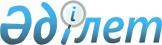 Кемені, оның ішінде шағын көлемді кемені және оған құқықтарды мемлекеттік тіркеу қағидасын бекіту туралы
					
			Күшін жойған
			
			
		
					Қазақстан Республикасы Үкіметінің 2011 жылғы 14 қыркүйектегі № 1058 Қаулысы. Күші жойылды - Қазақстан Республикасы Үкіметінің 2015 жылғы 10 тамыздағы № 624 қаулысымен

      Ескерту. Күші жойылды - ҚР Үкіметінің 10.08.2015 № 624 қаулысымен (алғашқы ресми жарияланған күнінен бастап қолданысқа енгізіледі).      РҚАО-ның ескертпесі.

      ҚР мемлекеттік басқару деңгейлері арасындағы өкілеттіктердің аражігін ажырату мәселелері бойынша 2014 жылғы 29 қыркүйектегі № 239-V ҚРЗ Заңына сәйкес ҚР Инвестициялар және даму министрінің м.а. 2015 жылғы 23 қаңтардағы № 51 бұйрығын қараңыз.      «Ішкі су көлігі туралы» Қазақстан Республикасының 2004 жылғы 6 шілдедегі Заңының 8-бабының 5) тармақшасына сәйкес Қазақстан Республикасының Үкіметі ҚАУЛЫ ЕТЕДІ:



      1. Қоса беріліп отырған Кемені, оның ішінде шағын көлемді кемені және оған құқықтарды мемлекеттік тіркеу қағидасы бекітілсін.



      2. Осы қаулы алғашқы ресми жарияланған күнінен бастап күнтізбелік он күн өткен соң қолданысқа енгізіледі.      Қазақстан Республикасының

      Премьер-Министрі                           К. Мәсімов

Қазақстан Республикасы  

Үкiметiнiң       

2011 жылғы 14 қыркүйектегі

№ 1058 қаулысымен   

бекiтiлген        

Кемені, оның ішінде шағын көлемді кемені және оған

құқықтарды мемлекеттік тіркеу қағидасы 

1. Жалпы ережелер

      1. Осы Кемені, оның ішінде шағын көлемді кемені және оған құқықтарды мемлекеттік тіркеу қағидасы (бұдан әрі – Қағида) «Ішкі су көлігі туралы» Қазақстан Республикасының 2004 жылғы 6 шілдедегі Заңының 8-бабының 5) тармақшасына сәйкес әзірленген және ішкі су мен «өзен-теңіз» суларында жүзетін кемені, сондай-ақ шағын көлемді кемені және оларға құқықтарды мемлекеттік тіркеу тәртібін айқындайды.



      2. Осы Қағидада мынадай ұғымдар пайдаланылады:



      1) өздігінен жүретін шағын көлемді кеме – механикалық қондырғы қозғалысқа келтіретін шағын көлемді, сондай-ақ желкенді кеме;



      2) өздігінен жүрмейтін шағын көлемді кеме – өздігінен жүру үшін механикалық қозғалысы жоқ шағын көлемді кеме.



      3. Кемені, оның ішінде шағын көлемді кемені мемлекеттік тіркегені (қайта тіркегені) үшін, сондай-ақ кеменің, оның ішінде шағын көлемді кеменің мемлекеттік тіркелгенін куәландыратын құжаттың телнұсқасын алған кезде Қазақстан Республикасының салық заңнамасында белгіленген тәртіппен және мөлшерде алым алынады.

      Ескерту. 3-тармақ жаңа редакцияда - ҚР Үкіметінің 20.12.2013 № 1380 қаулысымен (алғашқы ресми жарияланған күнінен бастап күнтізбелік он күн өткен соң қолданысқа енгізіледі).



      4. Кеменің ипотекасын мемлекеттік тіркегені және кеменің ипотекасын мемлекеттік тіркеу туралы куәліктің телнұсқасын бергені үшін Қазақстан Республикасының салық заңнамасында белгіленген тәртіппен және мөлшерде алым алынады.

      Ескерту. 4-тармақ жаңа редакцияда - ҚР Үкіметінің 20.12.2013 № 1380 қаулысымен (алғашқы ресми жарияланған күнінен бастап күнтізбелік он күн өткен соң қолданысқа енгізіледі).



      4-1. Шағын көлемді кеменің ипотекасын мемлекеттік тіркегені және шағын көлемді кеменің ипотекасын мемлекеттік тіркеу туралы куәліктің телнұсқасын бергені үшін Қазақстан Республикасының салық заңнамасында белгіленген тәртіппен және мөлшерде алым алынады.

      Ескерту. Қағида 4-1-тармақпен толықтырылды - ҚР Үкіметінің 20.12.2013 № 1380 қаулысымен (алғашқы ресми жарияланған күнінен бастап күнтізбелік он күн өткен соң қолданысқа енгізіледі). 

2. Кемені және оған құқықтарды мемлекеттік тіркеу

      5. Қазақстан Республикасының Мемлекеттік кеме тізілімінде жолаушы, жүк-жолаушылар, мұнай құйылатын, сүйреткіш кемелер, құрғақ жүк кемелері, қалқымалы крандар және техникалық флот кемелері, сондай-ақ шағын көлемді кемелер болып табылмайтын кемелер тіркеледі.

      Ескерту. 5-тармақ жаңа редакцияда - ҚР Үкіметінің 20.12.2013 № 1380 қаулысымен (алғашқы ресми жарияланған күнінен бастап күнтізбелік он күн өткен соң қолданысқа енгізіледі).



      6. Қазақстан Республикасының Мемлекеттік туын көтеріп уақытша жүзуге құқық берілген, қазақстандық тұлға экипажсыз (бербоут-чартер) жалға алған шетел кемесі Жалға алынған шетел кемелері тізілімінде мемлекеттің кемелерді негізгі тіркеу тізілімінде оның тіркелуі тоқтатыла тұрғаннан кейін тіркеледі.



      7. Шетел мемлекеті кемелері тізілімінде тіркелген кеме Мемлекеттік кеме тізілімінде меншік иесінің шетел мемлекеті кемелер тізілімінен шығарылғандығы туралы үзінді ұсынғаннан кейін ғана тіркеледі.



      8. Алынып тасталды - ҚР Үкіметінің 2012.12.13 № 1587 (алғашқы ресми жарияланғанынан кейін күнтізбелік он күн еткен соң қолданысқа енгізіледі) Қаулысымен.



      9. Кемені Қазақстан Республикасының Мемлекеттік кеме тізіліміне енгізу осы Қағидаға 1-қосымшаға сәйкес Кеме куәлігін берумен куәландырылады, ол кеменің Қазақстан Республикасының Мемлекеттік туын көтеріп жүзу құқығын және кемеге меншік құқығын растайды.



      Кемені Жалға алынған шетел кемелері тізіліміне енгізу осы Қағидаға 2-қосымшаға сәйкес шетел кемесіне Қазақстан Республикасының Мемлекеттік туын көтеріп жүзу құқығын уақытша беру туралы куәлік берумен куәландырылады.

      Ескерту. 9-тармақ жаңа редакцияда - ҚР Үкіметінің 2012.12.13 № 1587 (алғашқы ресми жарияланғанынан кейін күнтізбелік он күн еткен соң қолданысқа енгізіледі) Қаулысымен.



      10. Кемелерді мемлекеттік тіркеу мынадай тәртіппен жүргізіледі:



      1) осы Қағидаға сәйкес кемелерді мемлекеттік тіркеу үшін қажетті құжаттарды қабылдау, оларды алу кезінде уәкілетті органның аумақтық бөлімшесінің (бұдан әрі - аумақтық бөлімше) лауазымды тұлғасы кіріс құжаттарын есепке алу кітабына тиісті жазу енгізеді. Ұсынылатын құжаттар осы Қағиданың талаптарына сәйкес келмеген кезде өтініш берушіден құжаттар қабылдаудан бас тартылады. Өтініш берушінің талабы бойынша оған құжаттарды қабылдаудан бас тарту туралы дәлелді жазбаша растама беріледі;



      2) осы кемеге мәлімделетін құқықтар мен тіркеліп қойған құқықтар арасында қайшылықтардың, сондай-ақ мемлекеттік тiркеуден бас тарту үшiн негiздiң болмауын анықтау;



      3) көрсетілген қайшылықтар мен мемлекеттік тіркеуден бас тарту үшін басқа да негіздер болмаған кезде Қазақстан Республикасының Мемлекеттік кеме тізіліміне, Жалға алынған шетел кемелері тізіліміне жазулар енгізу;



      4) мемлекеттік тiркеудi растайтын құжаттарды беру.

      Ескерту. 10-тармаққа өзгеріс енгізілді- ҚР Үкіметінің 2012.12.13 № 1587 (алғашқы ресми жарияланғанынан кейін күнтізбелік он күн еткен соң қолданысқа енгізіледі) Қаулысымен.



      11. Тұлға кеменi сатып алған күннен бастап отыз күн iшiнде кемені мемлекеттік тіркеуге өтініш береді.



      12. Шет мемлекеттiң кеме тiзiлiмiнде тiркелген кеме Заңның 24-бабының 11-тармағына сәйкес мұндай кемеге Қазақстан Республикасының Мемлекеттiк туын көтерiп жүзу құқығын уақытша беру туралы шешiм қабылданған күннен бастап күнтізбелік отыз күн iшiнде жалға алынған шетел кемелерi тiзiлiмiнде мемлекеттiк тiркеуге жатады.



      13. Шетел кемелеріне Қазақстан Республикасының Мемлекеттік туын көтеріп жүзу құқығын уақытша беру туралы шешімін алу үшін уәкілетті органға мынадай құжаттар тапсырылады:



      1) кемені жалға алушыдан Қазақстан Республикасының Мемлекеттік туын көтеріп жүзу құқығын уақытша беруге рұқсат алуға өтініш;



      2) атын және мекенжайын не жалға беру шарты бойынша қазақстанды  жалға берушінің атауы мен орналасқан орнын растайтын құжат;



      3) экипажсыз (бербоут-чартер) кеме жалдау шартының нотариалды куәландырылған көшірмесі;



      4) шетел мемлекетінің құзыретті билік орындары берген құжат, онда кеме туы ауыстырылғанға дейін тікелей тіркелген және осындай мемлекеттің туын көтеріп жүзу құқығының тоқтатылғанын растайтын, сондай-ақ кемеге ипотекамен ауыртпалық салынғаны туралы мәліметтерді қамтиды;



      5) Қазақстан Республикасының Мемлекеттік туын көтеріп жүзуге кемені ауыстыруға кеменің тіркелген ипотекасына кеме иесінің және салық ұстаушының жазбаша рұқсаты;



      6) өлшеу куәлігі («өзен-теңіз» суларында жүзетін кемелер үшін);



      7) сыныптау куәлігі.

      Ескерту. 13-тармаққа өзгеріс енгізілді- ҚР Үкіметінің 2012.12.13 № 1587 (алғашқы ресми жарияланғанынан кейін күнтізбелік он күн еткен соң қолданысқа енгізіледі) Қаулысымен.



      14. Ұсынылған өтінішті қарау оның келіп түскен сәтінен бастап он жұмыс күні ішінде жүзеге асырылады, оның қорытындысы бойынша Қазақстан Республикасының Мемлекеттік туын көтеріп жүзуге құқығын уақытша беруге рұқсат беріледі немесе мынадай жағдайларда одан:



      1) осы Қағиданың 13-тармағында көрсетілген құжаттарды толық ұсынбаса;



      2) егер берілген құжаттар осы Қағиданың 19-тармағының және Қазақстан Республикасы заңнамасының талаптарына сәйкес келмесе бас тартылады.



      15. Кемені және оған құқықтарды мемлекеттік тіркеу туралы өтініш осы Қағидаға 4-қосымшаға сәйкес нысан бойынша ұсынылады.



      Кеменi және оған құқықтарды мемлекеттiк тiркеу туралы өтінішке мынадай құжаттар:



      1) «Ішкі су көлігі туралы» 2004 жылғы 6 шілдедегі Қазақстан Республикасы Заңының 27-бабына сәйкес кемені және оған құқықтарды мемлекеттік тіркеуге негіз болып табылатын құқық белгілейтін және өзге де құжаттар;



      2) сыныптау куәлігі;



      3) көлік құралдарын мемлекеттік тіркегені үшін алым сомасының бюджетке төленгенін растайтын құжат қоса берілуі тиіс.

      Ескерту. 15-тармақ жаңа редакцияда - ҚР Үкіметінің 20.12.2013 № 1380 қаулысымен (алғашқы ресми жарияланған күнінен бастап күнтізбелік он күн өткен соң қолданысқа енгізіледі).



      16. Кемені жалға алынған шетелдік кемелер тізіліміне мемлекеттік тіркеу үшін кеменi жалға алушының кеменi мемлекеттiк тiркеу туралы өтiнiшiне осы Қағиданың 15-тармағында көрсетiлген құжаттардан басқа, қосымша мынадай құжаттар беріледі:



      1) кеменің жалдау шартының нотариалды куәландырылған көшірмесі;



      2) Қазақстан Республикасының Мемлекеттік туын көтеріп жүзуге ауыстыру ауыртпалығы немесе тіркелген кеме ипотеканың кепілзат ұстаушысының және меншік иесінің жазбаша рұқсаты;



      3) қазақстандық кемені жалға алушының кеме атауын және тұратын орнын не жалдау шарты бойынша атауын және орналасқан жерін растайтын құжат;



      4) шетел кемесіне Қазақстан Республикасының Мемлекеттік туын көтеріп жүзу құқығын уақытша беру туралы және осы кеменің атауын белгілеу туралы уәкілетті органның шешімі;



      5) кеме ту ауыстырылғанға дейін тікелей тіркелген және осындай мемлекеттің туын көтеріп жүзу құқығы кемеге Қазақстан Республикасының Мемлекеттік туын көтеріп жүзу құқығын беру мерзіміне тоқтатылғанын растайтын шетел мемлекетінің құзыретті биліктері берген құжат.

      Ескерту. 16-тармаққа өзгеріс енгізілді - ҚР Үкіметінің 20.12.2013 № 1380 қаулысымен (алғашқы ресми жарияланған күнінен бастап күнтізбелік он күн өткен соң қолданысқа енгізіледі).



      17. Алынып тасталды - ҚР Үкіметінің 2012.12.13 № 1587 (алғашқы ресми жарияланғанынан кейін күнтізбелік он күн еткен соң қолданысқа енгізіледі) Қаулысымен.



      18. Кемелерді және оларға құқықтарды Мемлекеттік кеме тізілімінде, жалға берілген шетел кемелері тізілімінде мемлекеттік тіркеу кезінде оларға тиісті тіркеу нөмірлерін бере отырып, осы Қағиданың 9-тармағында көрсетілген құжаттар беріледі.

      Ескерту. 18-тармақ жаңа редакцияда - ҚР Үкіметінің 2012.12.13 № 1587 (алғашқы ресми жарияланғанынан кейін күнтізбелік он күн еткен соң қолданысқа енгізіледі) Қаулысымен.



      19. Кемелерді мемлекеттік тіркеуге берілетін құжаттарға қойылатын талаптар:



      1) құжаттар мемлекеттік және орыс тілдерінде жасалады;



      2) ресми шетелдік құжаттар, егер Қазақстан Республикасы заңнамасында және Қазақстан Республикасының халықаралық шарттарында өзгесі көзделмесе, Қазақстан Республикасының шет елдердегі мекемелерінде заңдастырылады.



      Егер, ұсынатын құжаттар шет тілінде жасалған жағдайда, оларға мемлекеттік немесе орыс тіліндегі нотариалды куәландырылған аудармасы қоса беріледі;



      3) құжаттардың мәтіндері анық, заңды тұлғалардың атаулары мен деректемелері – қысқартусыз жазылған болуы тиіс;



      4) тазаланған немесе үстінен жазылған, сызылған сөздер мен оларда ескертілмеген өзге де түзетулер, қарындашпен толтырылған құжаттар, сондай-ақ оларды біржақты түсіндіруге мүмкіндік бермейтін бүлінген жерлері бар құжаттар мемлекеттік тіркеуге қабылдауға жатпайды;



      5) тіркеуге қажетті барлық құжаттар көшірмелері бар түпнұсқада беріледі. Құжаттардың түпнұсқалары көшірмелерімен салыстырылғаннан кейін тұтынушыға қайтарылады. Құжаттардың түпнұсқасы ұсынылмаған жағдайда нотариалды куәландырылған көшірмелер ұсынылады.



      20. Кемені және оған құқықтарды мемлекеттік тіркеу, сондай-ақ Кеме куәлігінің телнұсқасын беру өтініш берілген күннен бастап он жұмыс күні ішінде жүргізіледі.

      Ескерту. 20-тармақ жаңа редакцияда - ҚР Үкіметінің 20.12.2013 № 1380 қаулысымен (алғашқы ресми жарияланған күнінен бастап күнтізбелік он күн өткен соң қолданысқа енгізіледі).



      21. Кемені және оған құқықтарды мемлекеттік тіркеуден, егер мемлекеттік тіркеу үшін ұсынылған құжаттар осы Қағиданың талаптарына сәйкес келмеген жағдайларда бас тартылады.



      Бас тарту туралы кемені мемлекеттік тіркеуге ұсынған кеме иесіне бас тарту негіздемесін көрсете отырып, өтініш берген күннен бастап он жұмыс күні ішінде жазбаша түрде хабарланады.



      22. Кеменің мемлекеттік тіркеу орны кемені мемлекеттік тіркеу аумақтық бөлімшесіне және кеменің мемлекеттік тіркеу жаңа орнының аумақтық бөлімшесіне жіберілетін кеме иесінің өтініші (еркін түрде) негізінде өзгереді.



      23. Кеменің мемлекеттік тіркеу орнын өзгерту кезінде кеменің мемлекеттік тіркеудің бұрынғы орнының аумақтық бөлімшесі кеменің мемлекеттік тіркеудің жаңа орнының аумақтық бөлімшесіне кеме ісін береді, бұл туралы Мемлекеттік кеме тізіліміне тиісті жазба енгізіледі. Кеменің мемлекеттік тіркеу орнын алдағы уақытта өзгерту туралы кеме иесі тіркелген ипотеканың немесе кеменің өзге де ауыртпалықтарының кепіл ұстаушысын хабардар етеді.



      24. Кеме ісін алған аумақтық бөлімше жаңа реттік тіркеу нөмірін береді және Мемлекеттік кеме тізілімінің бұрынғы орнында жүргізілген, осы Қағидаға сәйкес кеменің мемлекеттік тізілімінің жаңа орнында жүргізілген Мемлекеттік кеме тізілімінде қамтылған барлық мәліметтерді енгізеді.



      Кеменің мемлекеттік тіркеу жаңа орнының аумақтық бөлімшесі мемлекеттік тіркеудің бұрынғы орнының аумақтық бөлімшесіне кемені тіркеу рәсімі аяқталғаны туралы хабарлайды. Осы хабарламаны алған кеменің мемлекеттік тіркеудің бұрынғы орнының аумақтық бөлімшесі мемлекеттік тіркеудің жаңа орнын және кеменің тәртіптік тіркеу нөмірін көрсете отырып, Мемлекеттік кеме тізіліміне жазба енгізеді.



      25. Егер оқиға немесе басқа себептермен кеме бұрын Мемлекеттік кеме тізіліміне енгізілген мәліметтерге сәйкес келмеген жағдайда кемені мемлекеттік қайта тіркеу жүзеге асырылады.



      Қазақстан Республикасының меншігіндегі және мемлекеттік органдардың өздеріне жүктелген функцияларды орындау үшін кемені коммерциялық мақсаттарда пайдалану кемені қайта тіркеу үшін негіз болып табылады.

      Ескерту. 25-тармақ жаңа редакцияда - ҚР Үкіметінің 2012.12.13 № 1587 (алғашқы ресми жарияланғанынан кейін күнтізбелік он күн еткен соң қолданысқа енгізіледі) Қаулысымен.



      26. Кемені мемлекеттік қайта тіркеуді ресімдеу үшін аумақтық бөлімшеге осы Қағиданың 15-тармағында көрсетілген құжаттармен қоса, осы Қағидаға 4-қосымшаға сәйкес нысан бойынша кемені мемлекеттік қайта тіркеу туралы өтініш беру қажет.

      Ескерту. 26-тармақ жаңа редакцияда - ҚР Үкіметінің 20.12.2013 № 1380 қаулысымен (алғашқы ресми жарияланған күнінен бастап күнтізбелік он күн өткен соң қолданысқа енгізіледі).



      27. Кемелерді мемлекеттік қайта тіркеп, жаңа Кеме куәлігін беру өтініш берілген күннен бастап он жұмыс күні ішінде жүзеге асырылады.

      Ескерту. 27-тармақ жаңа редакцияда - ҚР Үкіметінің 20.12.2013 № 1380 қаулысымен (алғашқы ресми жарияланған күнінен бастап күнтізбелік он күн өткен соң қолданысқа енгізіледі).



      28. Кеме ипотекасын аумақтық бөлімше кеме тіркелген сол тізілімде тіркейді.



      29. Алынып тасталды - ҚР Үкіметінің 2012.12.13 № 1587 (алғашқы ресми жарияланғанынан кейін күнтізбелік он күн еткен соң қолданысқа енгізіледі) Қаулысымен.



      30. Қазақстан Республикасының Мемлекеттік туын көтеріп жүзу құқығы уақытша берілген шетел кемесінің ипотекасы Заңның 24-бабы 7 және 11-тармақтарына сәйкес Қазақстан Республикасында тіркелмейді.

      Ескерту. 30-тармақ жаңа редакцияда - ҚР Үкіметінің 2012.12.13 № 1587 (алғашқы ресми жарияланғанынан кейін күнтізбелік он күн еткен соң қолданысқа енгізіледі) Қаулысымен.



      31. Кеменің ипотекасы кемеге меншік құқығы мемлекеттік тіркелгеннен кейін осы Қағидаға 4-1-қосымшаға сәйкес кепіл берушінің өтініші негізінде тіркеледі.

      Кеменің ипотекасын мемлекеттік тіркеу туралы өтінішке осындай шартта көрсетілген құжаттар бар кеменің ипотекасы туралы шарттың нотариат куәландырған көшірмесі қоса беріледі.

      Кеменің ипотекасы мемлекеттік тіркеу туралы өтініш берілген күні тіркеледі.

      Кеменің ипотекасын мемлекеттік тіркеуге ұсынылған құжаттар осы Қағиданың 19-тармағының талаптарына сәйкес болуы тиіс.

      Ескерту. 31-тармақ жаңа редакцияда - ҚР Үкіметінің 12.03.2014 № 229 қаулысымен (алғашқы ресми жарияланған күнінен кейін күнтiзбелiк он күн өткен соң қолданысқа енгiзiледi).



      32. Кеменің ипотекасын мемлекеттік тіркеу туралы мәліметтер кіріс құжаттарын есепке алу кітабына және осы кеме тіркелген тиісті тізілімге енгізіледі.



      Кеменің ипотекасын мемлекеттік тіркеу кезінде ол туралы кеме құжаттарына қандай да бір жазбалар енгізу талап етілмейді.

      Ескерту. 32-тармақ жаңа редакцияда - ҚР Үкіметінің 2012.12.13 № 1587 (алғашқы ресми жарияланғанынан кейін күнтізбелік он күн еткен соң қолданысқа енгізіледі) Қаулысымен.



      33. Кеменің ипотекасын мемлекеттік тіркеу осы Қағидаға 5-қосымшаға сәйкес кеменің ипотекасын мемлекеттік тіркеу туралы куәлік берілуімен өтініш берген сәттен бастап он жұмыс күні ішінде куәландырылады. 

      Ескерту. 33-тармақ жаңа редакцияда - ҚР Үкіметінің 2012.12.13 № 1587 (алғашқы ресми жарияланғанынан кейін күнтізбелік он күн еткен соң қолданысқа енгізіледі) Қаулысымен.



      34. Кеменің ипотекасын мемлекеттік тіркеу туралы куәлікке өзгерістер және (немесе) толықтырулар енгізу кеме ипотекасы шартына өзгерістер және (немесе) толықтырулар енгізілгеннен кейін Кеменің ипотекасын мемлекеттік тіркеу туралы куәлікке қосымша парақтарды қоса беру жолымен осы Қағидаға 6-қосымшаға сәйкес мерзімде жүзеге асырылады.



      Кеменің ипотекасын мемлекеттік тіркеу туралы куәлікке қосымша парақта кеме ипотекасы туралы шартқа қосымша келісім нөмірі және жасалған күні, сондай-ақ кеме ипотекасы туралы шартқа енгізілген өзгерістер және (немесе) толықтырулардың мәні көрсетіледі.



      Кепіл беруші және (немесе) борышкер ауысқан кезде, егер борышкер кеме ипотекасының шарты бойынша кепілзат беруші болып табылмаса, Кеме ипотекасын мемлекеттік тіркеу туралы куәлікке қосымша парақта жаңа кепіл берушінің және (немесе) борышкердің деректері (атауы) және тұрғылықты жері көрсетілуі, сондай-ақ жаңа кепіл берушінің қолы болуы тиіс.



      Кеме ипотекасын мемлекеттік тіркеу туралы куәлікке қосымша парақты аумақтық бөлімше кепіл берушінің өтініші негізінде өтініш берілген күннен бастап он жұмыс күні ішінде береді.



      Өтінішке кеменің ипотекасы туралы шартқа қосымша келісімнің түпнұсқасы не оның нотариатта куәландырылған көшірмесі беріледі.

      Ескерту. 34-тармақ жаңа редакцияда - ҚР Үкіметінің 2012.12.13 № 1587 (алғашқы ресми жарияланғанынан кейін күнтізбелік он күн еткен соң қолданысқа енгізіледі) қаулысымен; өзгеріс енгізілді - ҚР Үкіметінің 20.12.2013 № 1380 (алғашқы ресми жарияланған күнінен бастап күнтізбелік он күн өткен соң қолданысқа енгізіледі) қаулысымен.



      34-1. Кеменің кепіл берушісі Кеме ипотекасын мемлекеттік тіркеу туралы куәлікті жоғалтқан жағдайда, аумақтық бөлімше осы Қағидаға 4-1-қосымшаға сәйкес кепіл берушінің өтініші бойынша Куәліктің телнұсқасын өтініш берілген күннен бастап он жұмыс күні iшiнде береді.

      Өтінішке Кеме ипотекасын мемлекеттік тіркеу туралы куәліктің телнұсқасын бергені үшін бюджетке алым төленгенін растайтын құжат қоса беріледі.

      Ескерту. Қағида 34-1-тармақпен толықтырылды - ҚР Үкіметінің 20.12.2013 № 1380 (алғашқы ресми жарияланған күнінен бастап күнтізбелік он күн өткен соң қолданысқа енгізіледі); жаңа редакцияда - ҚР Үкіметінің 12.03.2014 № 229 (алғашқы ресми жарияланған күнінен кейін күнтiзбелiк он күн өткен соң қолданысқа енгiзiледi) қаулыларымен.



      34-2. Қазақстан Республикасының азаматтық заңнамасында көзделген негіздер бойынша кеме ипотекасы тоқтатылған кезде аумақтық бөлімше Мемлекеттік кеме тізіліміне кеме ипотекасының тоқтатылуы туралы жазба енгізеді.

      Ескерту. Қағида 34-2-тармақпен толықтырылды - ҚР Үкіметінің 20.12.2013 № 1380 қаулысымен (алғашқы ресми жарияланған күнінен бастап күнтізбелік он күн өткен соң қолданысқа енгізіледі).



      35. Кеменің иесі Кеме куәлігін жоғалтқан жағдайда, аумақтық бөлімше осы Қағидаға 4-қосымшаға сәйкес нысан бойынша кеме иесінің өтініші бойынша көрсетілген куәліктің телнұсқасын береді. Өтінішке осы Қағиданың 15-тармағында көзделген құжаттар қоса беріледі.

      Ескерту. 35-тармақ жаңа редакцияда - ҚР Үкіметінің 12.03.2014 № 229 қаулысымен (алғашқы ресми жарияланған күнінен кейін күнтiзбелiк он күн өткен соң қолданысқа енгiзiледi).



      36. Кеме куәлiгiнiң телнұсқасын беру мынадай тәртiппен жүргiзiледi:



      1) осы Қағидаға сәйкес Кеме куәлiгiнiң телнұсқасын беру үшiн қажеттi құжаттарды қабылдау, оларды алған кезде аумақтық бөлімшенің лауазымды тұлғасы кiрiс құжаттарын есепке алу кiтабына тиiстi жазба енгiзедi. Ұсынылатын құжаттар осы Қағиданың талаптарына сәйкес келмеген кезде өтiнiш берушiге құжаттар қабылдаудан бас тартылады. Өтiнiш берушiнiң талабы бойынша оған құжаттарды қабылдаудан бас тартуды жазбаша дәлелді растама беріледі;



      2) осы кемеге мәлiмделiп отырған құқықтар мен тiркелiп қойған құқықтар арасындағы қайшылықтардың, сондай-ақ мемлекеттiк тiркеуден бас тарту немесе тоқтата тұру үшiн негiздiң болмауын анықтау;



      3) көрсетiлген қайшылықтар және кеме куәлiгiнiң телнұсқасын беру үшiн басқа да негiздер болмаған кезде Кеме куәлiгiнiң телнұсқасын беру туралы Қазақстан Республикасының Мемлекеттiк кеме тiзiлiмiне жазбалар енгiзу.



      37. Алынып тасталды - ҚР Үкіметінің 12.03.2014 № 229 қаулысымен (алғашқы ресми жарияланған күнінен кейін күнтiзбелiк он күн өткен соң қолданысқа енгiзiледi).



      38. Мемлекеттік кеме тізілімінде тіркелген кемені жалдау шарты бойынша шетелдік жалға алушыға беру кезінде пайдалануға және иеленуге мұндай кеме уәкілетті органның шешімі негізінде шет мемлекеттің туын көтеруге уақытша ауыстырылады.

      Ескерту. 38-тармақ жаңа редакцияда - ҚР Үкіметінің 2012.12.13 № 1587 (алғашқы ресми жарияланғанынан кейін күнтізбелік он күн еткен соң қолданысқа енгізіледі) Қаулысымен.



      39. Кемені шет мемлекеттің туын уақытша көтеруге көшіру туралы шешімді кеме иесінің немесе тиісті түрде ресімделген сенімхаты бар тұлғаның мынадай құжаттарды қоса бере отырып, кемені мемлекеттік тіркеу орны бойынша аумақтық бөлімшенің атына жіберілген өтініші негізінде уәкілетті орган қабылдайды:



      1) ипотеканы кепiл ұстаушының кеменi шет мемлекеттiң туын көтеруге көшiруге жазбаша келiciмi (белгiленген тәртiппен белгiленген және тiркелген кеме ипотекасын ұстаушыларды алдын ала қанағаттандыру болмаған кезде);



      2) жалдаушы мемлекеттiң құзыреттi органдарының немесе кеме туын көтеруге көшiрiлетiн өзге де шет мемлекеттiң белгiленген тәртiппен куәландырылған, сол мемлекеттiң заңнамасында Мемлекеттiк кеме тiзiлiмiнде тiркелген кемеге осындай мемлекеттiң туын көтерiп жүзу құқығын беруге тыйым салатын ережелердiң жоқтығын және кемеге осындай мемлекеттiң туын көтерiп жүзу құқығының берiлу мерзiмi өткен соң кеме Қазақстан Республикасының Мемлекеттiк туын көтеріп жүзуге қайтарылатынын растайтын құжаты;



      3) шет мемлекеттiң туын көтерiп жүзу құқығының берiлуiн немесе бұл құқықтың Қазақстан Республикасының Мемлекеттiк туын көтеріп жүзу құқығының тоқтата тұру сәтiнде берiлетiндiгiн растайтын құжат;



      4) жалға алу шарты.

      Ескерту. 39-тармаққа өзгеріс енгізілді - ҚР Үкіметінің 2012.12.13 № 1587 (алғашқы ресми жарияланғанынан кейін күнтізбелік он күн еткен соң қолданысқа енгізіледі) Қаулысымен.



      40. Бас тартуға негiздер болмаған кезде осы Қағиданың 21-тармағына сәйкес Қазақстан Республикасының Мемлекеттiк кеме тiзiлiмiнде Қазақстан Республикасының Мемлекеттiк туын көтеріп жүзу құқығының тоқтатыла тұрған күнi, кеменi шет мемлекеттің туын көтеруге көшiруге рұқсат етiлген мерзiм, кемеге туын көтерiп жүзуiне рұқсат етiлген мемлекеттiң атауы, жалға алу шарты бойынша шетелдiк кеме жалдаушының аты мен мекенжайы көрсетiледi.



      41. Қазақстан Республикасының Мемлекеттiк туын көтеріп жүзу құқығын тоқтата тұру күнi Қазақстан Республикасының Мемлекеттiк кеме тiзiлiмiне тиiстi белгi енгiзiлген күн болып есептеледi. Кеме куәлiгiне белгiлер енгiзу өтiнiш берiлген күннен бастап он жұмыс күнi iшiнде жүргiзiледi.



      42. Кемеге Қазақстан Республикасының Мемлекеттiк туын көтеріп жүзу құқығы тоқтатыла тұрған мерзiм iшiнде оның бортында осы құқықтың тоқтатыла тұрғандығы туралы белгi қойылған кеме куәлiгi болуы тиiс.



      43. Қазақстан Республикасының Мемлекеттiк туын көтеріп жүзу құқығы тоқтатыла тұрған мерзiм iшiнде кемеге құқықтарды, шектеулердi (ауыртпалықтарды) осы Қағидаға сәйкес Мемлекеттiк кеме тiзiлiмiне тiркеудi жүргiзу жалғастырылады.



      44. Кеменi жалға алу шартының қолданысы тоқтаған немесе уәкiлеттi органның рұқсатында көрсетiлген мерзiм өткен кезде Мемлекеттiк кеме тiзiлiмiне кеме иесiнiң өтiнiшi негiзiнде тиiстi жазба енгiзiледi және осы Қағидада белгiленген тәртiппен жаңа кеме куәлiгi берiледi.



      45. Қазақстан Республикасынан тыс жерлерде сатып алынған кеме Қазақстан Республикасының шет елдердегі мекемесі осындай құқықты растайтын және кеме Мемлекеттiк кеме тiзiлiмiнде мемлекеттiк тiркелгенге дейiн, бiрақ бiр жылдан аспайтын уақытқа жарамды кеменiң Қазақстан Республикасының Мемлекеттiк туын көтеріп жүзу құқығы туралы уақытша куәлiк (бұдан әрi – уақытша куәлiк) осы Қағидаға 7-қосымшаға сәйкес берген сәттен бастап Қазақстан Республикасының Мемлекеттiк туын көтеріп жүзу құқығын пайдаланады.



      46. Уақытша куәлiктi Қазақстан Республикасының шет елдердегі мекемесі құқық иесiнiң мынадай құжаттарды қоса берген өтiнiшi негiзiнде бередi:



      1) кемеге меншiк құқығын растайтын құжат;



      2) кеменi бұған дейiн тiркеген мемлекеттiң құзыретті билiк орындары берген (eгep мұндай жағдай өтiнiш берiлгенге дейiн орын алған болса) кеменiң бұл мемлекеттiң тiзiлiмiнен шығарылғанын және ипотека ауыртпалығы жоқтығын куәландыратын құжат;



      3) өлшем куәлiгі («өзен-теңіз» суларында жүзетін кемелер үшін);



      4) сыныптау куәлiгi;



      5) жолаушылар куәлiгi (жолаушылар кемелерi үшiн).



      47. Уақытша куәлiк беру туралы өтiнiш берген кезде жеке тұлға оның жеке басын растайтын құжатты, ал заңды тұлғаның өкiлi - заңды тұлғаның құрылтайшы құжаттарын немесе олардың нотариалды расталған көшірмелерін, сондай-ақ заңды тұлғаның атынан әрекет ету өкiлеттiгiн растайтын құжатты ұсынады.



      48. Осы Қағиданың 46-тармағында көрсетілген құжаттарды алған кезде Қазақстан Республикасының шетелдердегі мекемесінің консулдық лауазымды тұлғасы құжаттарды есепке алу кітабына тиісті жазба енгізеді. Уақытша куәлік бергені туралы әрбір жазба тіркеу нөмірімен сәйкестендіріледі. Мұндай нөмір құжаттарды қабылдаған кезде беріледі және қабылдаған құжаттардың кіріс нөміріне сәйкес келеді. Ұсынылған құжаттарды тексергеннен кейін Қазақстан Республикасының шетелдердегі мекемесі уақытша куәлік береді. Қазақстан Республикасының шетелдердегі мекемесі берілген уақытша куәлік туралы он жұмыс күні ішінде уәкілетті органға уақытша куәліктің көшірмесін қоса бере отырып, хабар жібереді.

      Ескерту. 48-тармақ жаңа редакцияда - ҚР Үкіметінің 2012.12.13 № 1587 (алғашқы ресми жарияланғанынан кейін күнтізбелік он күн еткен соң қолданысқа енгізіледі) Қаулысымен.



      49. Қазақстан Республикасынан тыс жерден сатып алынған кеменi Мемлекеттiк кеме тiзiлiмiне тiркеу болжанып отырған тiркеу орны бойынша аумақтық бөлімшеге кеменi мемлекеттiк тiркеу туралы өтiнiш ұсыну бойынша осы Қағидаға сәйкес жүзеге асырылады.



      50. Мемлекеттік кеме тізілімін, Жалға алынған шетелдік кемелердің тізілімін жүргізуді аумақтық бөлімшелер қағаз және электронды тасымалдағыштарда жүзеге асырады.



      Осы тізілімдердің нысандарын уәкілетті орган белгілейді.

      Ескерту. 50-тармақ жаңа редакцияда - ҚР Үкіметінің 2012.12.13 № 1587 (алғашқы ресми жарияланғанынан кейін күнтізбелік он күн еткен соң қолданысқа енгізіледі) Қаулысымен.



      51. Аумақтық бөлімше Қазақстан Республикасының Мемлекеттiк кеме тiзiлiмiнен:



      1) опат болған немесе хабарсыз жоғалып кеткен;



      2) конструкциялық жағынан күйреген;



      3) қайта жасау немесе кез келген басқа өзгерiстер нәтижесiнде кеме сапасын жоғалтқан;



      4) Заңның 24-бабының 3-тармағында көзделген талаптарға сәйкес келмей қалған кеменi шығарады.



      52. Зақымдалған кеме, егер:



      1) кеме тұрған орнында да, ол жеткізілуі мүмкін кез келген басқа орында да қалпына келтіріле алмаса;



      2) кемені жөндеу экономикалық жағынан орынсыз болса конструкциялық жағынан күйреген деп саналады.



      53. Осы Қағиданың 51-тармағының 1), 2), 3) тармақшаларында көрсетілген жағдайларда, Мемлекеттiк кеме тiзiлiмiнен шығаруды аумақтық бөлімше осы Қағидаға 7-1-қосымшаға сәйкес кеменің меншiк иесiнiң өтiнiшi негiзiнде жүргiзедi. Өтiнiшке онда баяндалған фактiлердi растайтын құжаттар, сондай-ақ кемені мемлекеттік тіркеу кезінде берілген куәліктер қоса беріледі.

      Заңның 24-бабының 3-тармағында көзделген талаптарға сәйкес келмей қалған кемені Мемлекеттік кеме тізілімінен шығаруды аумақтық бөлімше құқық белгілеу құжаттары қоса берілген, осы Қағидаға 7-1-қосымшаға сәйкес кеменің меншік иесінің (келісім тарапының) өтініші негізінде жүргізеді.

      Ескерту. 53-тармақ жаңа редакцияда - ҚР Үкіметінің 12.03.2014 № 229 қаулысымен (алғашқы ресми жарияланған күнінен кейін күнтiзбелiк он күн өткен соң қолданысқа енгiзiледi).



      54. Мемлекеттік кеме тізілімінде кеме тіркелген аумақтық бөлімше өз мүдделерін қорғауға тиісті шаралар қолдануы үшін кепіл ұстаушыға кеменің осы тізілімнен алдағы уақытта шығарылатыны туралы хабарлама жібереді. Олардың келісімі алынбаған кезде кеме кепіл ұстаушыға хабардар еткеннен кейін үш ай өткен соң осы тізілімнен шығарылады.

      Ескерту. 54-тармақ жаңа редакцияда - ҚР Үкіметінің 2012.12.13 № 1587 (алғашқы ресми жарияланғанынан кейін күнтізбелік он күн еткен соң қолданысқа енгізіледі) Қаулысымен.



      55. Қазақстан Республикасының Мемлекеттік кеме тізілімінен алып  тастау, егер барлық тіркелген кеме ипотекасы алдын ала қанағаттандырылған немесе барлық кепіл берушіден жазбаша келісім алынған жағдайда ғана жүргізіледі.



      Қазақстан Республикасының тиісті уәкілетті органы шетелдік азаматқа немесе шетелдік заңды тұлғаға кемені мәжбүрлі түрде сатқан кезде Мемлекеттік кеме тізілімінен шығару көрсетілген орган кеменің сатылғанын және сатып алушының өзіне қабылдап алғандарынан басқаларын қоспағанда, ешқандай ипотекалармен ауыртпалық салынбағанын куәландыратын құжаттарды ұсынған күннен бастап жеті жұмыс күні ішінде жүргізіледі.



      Кеменің тіркелген ипотекасы болмаған жағдайда, бұл кемені Қазақстан Республикасының Мемлекеттік кеме тізілімінен шығару өтініш берілген күннен бастап жеті жұмыс күні ішінде жүргізіледі. Аумақтық бөлімше тиісті тізілімге шығарылғаны туралы жазба енгізеді және осы Қағидаға 7-2-қосымшаға сәйкес Кемені мемлекеттік кеме тізілімінен шығару туралы анықтама береді.

      Ескерту. 55-тармақ жаңа редакцияда - ҚР Үкіметінің 2012.12.13 № 1587 (алғашқы ресми жарияланғанынан кейін күнтізбелік он күн өткен соң қолданысқа енгізіледі); өзгерістер енгізілді - ҚР Үкіметінің 20.12.2013 № 1380 (алғашқы ресми жарияланған күнінен бастап күнтізбелік он күн өткен соң қолданысқа енгізіледі); 12.03.2014 № 229 (алғашқы ресми жарияланған күнінен кейін күнтiзбелiк он күн өткен соң қолданысқа енгiзiледi) қаулыларымен.



      56. Жалға алынған шетелдiк кемелер тiзiлiмiнен кеменi экипажсыз (бербоут-чартер) жалдау шарты бойынша қазақстандық жалға алушыға пайдалануға және иелiк етуге берiлген шетел кемесi мынадай жағдайда:



      1) кеменi жалға алу шартының (бербоут-чартердiң) қолданысы тоқтағанда;



      2) кемеге Қазақстан Республикасының Мемлекеттiк туын көтерiп жүзуге уақытша құқық беру мерзiмi аяқталғанда;



      3) кемеге Қазақстан Республикасының Мемлекеттiк туын көтеріп жүзуге уақытша құқық беру туралы уәкiлеттi орган шешiмiнiң күшi жойылғанда шығарылады.



      Жалға алынған шетелдiк кемелер тiзiлiмiнде тiркелген шетел кемесiне Қазақстан Республикасының Мемлекеттiк туын көтеріп жүзуге уақытша құқық беру мерзiмi өткенге дейiн бiр ай бұрын аумақтық бөлімше қазақстандық жалға алушыға тиiстi хабарлама жiбередi.



      Қазақстандық жалға алушы кеме Жалға алынған шетелдiк кемелер тiзiлiмiне енгiзiлген аумақтық бөлімшеге тиiстi куәлiктi қайтарады.



      57. Кемелерге тiркеу нөмiрлерiн беру төменде санамаланған литерлерді пайдалану арқылы жүзеге асырылады:



      1) Жоғары Ертiс бассейнiне – «Ер»;



      2) Орал бассейнiне – «Ж»;



      3) Iле бассейнiне – «Іл»;



      4) Балқаш бассейнiне – «Б»;



      5) Есiл бассейнiне – «Ес»;



      6) Сырдария бассейнiне – «С»;



      7) Орталық бассейнге (Қазақстан Республикасының басқа су қоймалары) – «Ор».



      Жалға алынған шетелдiк кемелердiң тiзiлiмiне енгiзiлген кеменiң тiркеу нөмiрiне «А» әрпi қосылады.



      58. Кеменiң тiркеу орнын белгiлеу мақсатында нақты бассейн үшiн белгiленген әрiптiк литерге цифрлық литер де қосылады:



      1) Өскемен учаскесi – «Ер-1»;



      2) Семей учаскесi – «Ер-2»;



      3) Павлодар учаскесi – «Ер-3»;



      4) Орал учаскесi – «Ж-1»;



      5) Атырау учаскесi – «Ж-2»;



      6) Астана қаласы учаскесi – «Ес-1»;



      7) Петропавл учаскесi – «Ес-2»;



      8) Қарағанды учаскесi – «Ор-1»;



      9) Қостанай учаскесi – «Ор-2».



      59. Кемелерге берiлген тiркеу нөмiрлерi мен олардың литерлiк белгiлеулерi (әрiптiк және цифрлік) кеменiң алдыңғы жағының екi бортына оның атауынан жоғары жазылады. Бұл ретте кеменiң атауы жазбасы өзінің өлшемдерi бойынша оның тiркеу нөмiрi мен литерлiк белгiлеуiнен iрiлеу болуға тиiс.



      Кеменiң алдыңғы жағында басқа жазбаларға рұқсат етiлмейдi. 

3. Шағын көлемдi кемені және оған құқықтарды мемлекеттiк тiркеу

      60. Шағын көлемдi кеме оған тiркеу нөмiрi берiле отырып, кеме кiтабында мемлекеттiк тiркеуге жатады.



      Кеме кiтабын жүргiзудi аумақтық бөлімшелер қағаз және электронды тасымалдағыштарда жүзеге асырады.



      Кеме кiтабын жүргiзу тәртiбiн уәкiлеттi орган белгiлейдi.



      60-1. Салмағы қоса алғанда екі жүз килограмға дейінгі және қозғалтқыштарының (орнатылған жағдайда) қуаты қоса алғанда сегіз киловатқа дейінгі шағын көлемді кемелер, сондай-ақ ұзындығы тоғыз метрден аспауға тиіс, қозғалтқыштары жоқ және демалуға арналған орындармен жабдықталмаған спорттық желкенді кемелер мемлекеттік тіркеуге жатпайды.

      Ескерту. Қағида 60-1-тармақпен толықтырылды - ҚР Үкіметінің 20.12.2013 N 1380 қаулысымен (01.01.2014 бастап қолданысқа енгізіледі).



      61. Тiркелген әрбiр шағын көлемдi кемеге осы Қағидаға 9-қосымшаға сәйкес шағын көлемді кемені есепке алу карточкасы ашылады.



      62. Шағын көлемдi кемелердi меншік құқығында сатып алған жеке және заңды тұлғалар меншік нысанына қарамастан, сондай-ақ Қазақстан Республикасының аумағында тұрақты тұратын шетелдік азаматтар мен азаматтығы жоқ адамдар олардың техникалық жай-күйiне, жыл мезгiлiне және кеменiң орналасқан орнына қарамастан, оларды тіркеу үшін аумақтық бөлімшеге сатып алған (алған), жасалған немесе оларды тіркеуге, қайта тіркеуге әкелетін жағдайлар туындаған сәттен бастап күнтізбелік отыз күн ішінде өтініш береді.



      63. Мұрагерлiкпен берiлген шағын көлемдi кемелердi қоспағанда, шағын көлемдi кемелердi тiркеу он сегіз жасқа толған адамдардың атына жүргiзiледi. Шағын көлемдi кеменi он сегіз жасқа толмаған мұрагерге тiркеген кезде тiркеу карточкасында ата-анасының немесе қамқоршысының тегi, аты, әкесiнiң аты көрсетiледi және ата-анасының немесе қамқор органдарының келiсiмiнсiз есептен алуға тыйым салынатыны туралы жазба жасалады.



      64. Шағын көлемді кемелер заңды тұлғаларға олардың тұрақты тұрғын жері бойынша тіркеледі. Азаматтардың жеке меншігіндегі шағын көлемді кемелер иегердің атына тек оның тұрақты тіркелу орны бойынша тіркеледі.



      65. Шағын көлемді кемені және оған құқықтарды тіркеу осы Қағидаға 9-1-қосымшаға сәйкес нысан бойынша өтініш негізінде жүргізіледі, оған өтініш беруші мынадай құжаттарды қоса береді:



      1) кемені және оған құқықтарды мемлекеттік тіркеуге негіз болып табылатын құқық белгілейтін құжаттар:



      сататын ұйымның анықтама-есебі (немесе сататын ұйымның тауар чегін не сатып алу-сату немесе сыйға тарту шартын немесе мұрагерлікке құқық туралы куәлік);



      кеме билеті немесе егер ол бұрын мемлекеттік тіркеу органдарында тіркелген болса, кеменің есептен шығарылғаны туралы белгісі бар басқа құжат;



      шет мемлекеттердің кеме тізілімдерінен (кітаптарынан) шығарылғаны туралы куәландыратын құжат (егер кеме бұрын шет мемлекеттің кеме тізілімінде тіркелген жағдайда);



      Заңың 27-бабына сәйкес өзге де құжаттар;



      2) көлік құралдарын мемлекеттік тіркегені үшін бюджетке алым сомасының төленгенін растайтын құжат.

      Ескерту. 65-тармақ жаңа редакцияда - ҚР Үкіметінің 20.12.2013 № 1380 қаулысымен (алғашқы ресми жарияланған күнінен бастап күнтізбелік он күн өткен соң қолданысқа енгізіледі).



      66. Кемелерді мемлекеттік тіркеуге ұсынылатын құжаттарға қойылатын талаптар:



      1) құжаттар мемлекеттiк немесе орыс тiлдерiнде жасалады;



      2) ресми шетелдік құжаттар, егер Қазақстан Республикасы заңнамасында және Қазақстан Республикасының халықаралық шарттарында өзгеше көзделмесе, Қазақстан Республикасының шет елдердегі мекемелерінде заңдастырылады.



      Ұсынылатын құжаттар шет тiлiнде жасалған жағдайда, оларға мемлекеттiк немесе орыс тiлдерiндегi нотариалды расталған аудармасы қоса берiледi;



      3) құжаттардың мәтiндерi анық, заңды тұлғалардың атаулары мен деректемелерi қысқартусыз жазылған болуы тиiс;



      4) тазаланған не үстiнен жазылған, сызылған сөздер мен оларда ескрілмеген өзге де түзетулерi бар құжаттар, қарындашпен жазылған құжаттар, сондай-ақ мазмұнын біржақты түсiндiруге мүмкiндiк бермейтiн бүлiнген жерлерi бар құжаттар мемлекеттiк тiркеуге қабылдауға жатпайды;



      5) тіркеу үшін қажетті барлық құжаттар түпнұсқа көшірмелерімен ұсынылады. Құжаттардың түпнұсқалары көшірмелерімен салыстырғаннан кейін тұтынушыға қайтарылады. Құжаттардың түпнұсқалары ұсынылмаған жағдайда, нотариалды куәландырылған көшірмелер ұсынылады.



      67. Шағын көлемді кемені және оған құқықтарды мемлекеттiк тiркеу, сондай-ақ кеме билетінің телнұсқасын беру өтініш берілген күннен бастап он жұмыс күнi iшiнде жүргiзiледi.

      Ескерту. 67-тармақ жаңа редакцияда - ҚР Үкіметінің 20.12.2013 № 1380 қаулысымен (алғашқы ресми жарияланған күнінен бастап күнтізбелік он күн өткен соң қолданысқа енгізіледі).



      68. Жеке жасалған шағын көлемді кемелерді тіркеу аумақтық бөлімшемен келісілген шағын көлемді кемені жасауға арналған жобалық техникалық құжаттаманың негізінде, кейіннен оны бастапқы куәландыруға ұсына отырып, жүргізіледі.



      69. Өздiгінен жүзетiн шағын көлемдi кеменi тiркеген кезде оған тiркеу нөмiрi берiледi және кеме иесiне осы Қағидаға 10-қосымшаға сәйкес кеме билетi тапсырылады. Берiлген тiркеу нөмiрi қазақ әлiпбиiнiң үш әрпiнен (литерiнен) және төрт цифрдан тұрады.



      Бірінші үш әріп Қазақстан Республикасының облысына, қаласына тиесілігін білдіреді. Цифрлар кеме кітабында тiркелген реттiк нөмiрiне сәйкес келеді.



      Әрбiр серия 0001-ден 9999-ға дейiнгi төрт таңбалы нөмiрлерден тұрады және флоттың 9999 бiрлiгiн қамтиды.



      70. Уәкiлеттi орган облыстар және қалалар бойынша тiркеу нөмiрлерiн белгiлейдi:



      1) Ақмола облысы - АҚМ 0001-ден 9999 дейiн



      2) Астана қаласы АСТ - 0001-ден 9999 дейiн;



      3) Ақтөбе облысы - АҚТ 0001-ден 9999 дейiн;



      4) Алматы облысы - АЛМ 0001-ден 9999 дейiн;



      5) Алматы қаласы - АЛҚ 0001-ден 9999 дейiн;



      6) Атырау облысы - АТР 0001-ден 9999 дейiн;



      8) Жамбыл облысы - ЖАМ 0001-ден 9999 дейiн;



      7) Шығыс Қазақстан облысы - ШҚО 0001-ден 9999 дейiн;



      9) Қарағанды облысы - ҚАР 0001-ден 9999 дейiн;



      10) Қызылорда облысы - ҚЗЛ 0001-ден 9999 дейiн;



      11) Қостанай облысы - ҚОС 0001-ден 9999 дейiн;



      12) Маңғыстау облысы - МҒУ 0001-ден 9999 дейiн;



      13) Павлодар облысы - ПВР 0001-ден 9999 дейiн;



      14) Солтүстік Қазақстан облысы - СҚО 0001-ден 9999 дейiн;



      15) Батыс Қазақстан облысы - БҚО 0001-ден 9999 дейiн;



      16) Оңтүстік Қазақстан облысы - ОҚО 0001-ден 9999 дейiн.



      71. Өздігінен жүзбейтiн шағын көлемдi кемелердi (ескектi қайықтар, байдаркалар және үрлемелі кемелер) тiркеу кезiнде тiркеу нөмiрi берiледi және кеме иесiне осы Қағидаға 10-қосымшаға сәйкес кеме билетi тапсырылады, бiр «Е» әрпiнен тұратын литер және кеме кiтабы бойынша реттiк нөмiр белгіленеді.



      72. Тiркеу нөмiрi шағын көлемдi кеменiң екi бортына да салынады және форштевеннен корпус ұзындығының 1/4-iне тең қашықтықта орналастырылады. Бояу жуғанда кетпейтіндей және корпустың түсiне қарама-қарсы түстi болуы тиiс. Әрiптер мен цирларды бiр жолға жазады. Олардың биiктiгi кемiнде 100-150 мм, ал енi тиiсiнше - 15-20 мм болуы тиiс.



      73. Шағын көлемді кемені және оларға құқықтарды мемлекеттік тіркеуден, егер мемлекеттік тіркеу үшін ұсынылған құжаттар осы Қағиданың талаптарына сәйкес келмеген жағдайда бас тартылады.



      Бас тарту кемені мемлекеттік тіркеуге бас тарту негізін көрсете отырып, ұсынған кеме иесіне жазбаша түрде өтініш берген күннен бастап он жұмыс күні ішінде хабарланады.



      74. Шағын көлемдi кеменi мемлекеттiк тiркеу орны шағын көлемдi кеменiң меншiк иесiнiң шағын көлемдi кемені мемлекеттiк тiркеудің аумақтық бөлімшесіне немесе шағын көлемдi кеменің жаңа мемлекеттiк тiркеу орнының аумақтық бөлімшесіне жiберiлетiн өтiнiшi (еркiн нысандағы) негiзiнде өзгертiледі. Бұл ретте шағын көлемдi кеменiң жаңадан мемлекеттiк тiркелген орнының аумақтық уәкiлеттi органына жiберiлетiн өтiнiште шағын көлемдi кемеге ауыртпалық салынғаны туралы мәлiметтер көрсетiледi.



      75. Шағын көлемдi кеменi мемлекеттiк тiркеу орны өзгерген кезде шағын көлемдi кеменің бұрын мемлекеттiк тiркеу орнының аумақтық бөлімшесі шағын көлемдi кеменi жаңа мемлекеттiк тiркеу орнының аумақтық бөлімшесіне шағын көлемдi кемеге ауыртпалық салынғаны туралы ақпаратты көрсете отырып, тiркеу карточкасын бередi. Шағын көлемдi кеменiң мемлекеттiк тiркеу орнын алдағы уақытта өзгерту туралы шағын көлемдi кеменiң меншiк иесi тiркелген ипотеканың немесе шағын көлемдi кеменiң өзге де ауыртпалықтарының кепiл ұстаушысын хабардар етеді.



      76. Кеме iсiн алған аумақтық бөлімше шағын көлемдi кемеге жаңа реттiк тiркеу нөмiрiн бередi және шағын көлемдi кеменің бұрынғы мемлекеттiк тiркеу орнында жүргiзiлген кеме кiтабында қамтылған барлық мәлiметтердi осы Қағидаға сәйкес шағын көлемдi кеменiң жаңадан мемлекеттiк тiркелген орнында жүргiзiлетiн кеме кiтабына енгiзедi.



      77. Оқиға нәтижесінде немесе басқа себеппен шағын көлемді кеменің кеме кітабына бұрын енгізілген мәліметтерге сәйкес келмей қалған жағдайда кемені мемлекеттік қайта тіркеу жүзеге асырылады.

      Ескерту. 77-тармақ жаңа редакцияда - ҚР Үкіметінің 2012.12.13 № 1587 (алғашқы ресми жарияланғанынан кейін күнтізбелік он күн еткен соң қолданысқа енгізіледі) Қаулысымен.



      78. Қазақстан Республикасының меншігіндегі және мемлекеттік органдар өздеріне жүктелген функцияларды орындау үшін пайдаланатын шағын көлемді кемені коммерциялық мақсаттарда пайдалану да шағын көлемді кемені қайта тіркеуге негіз болып табылады.

      Ескерту. 78-тармақ жаңа редакцияда - ҚР Үкіметінің 20.12.2013 № 1380 қаулысымен (алғашқы ресми жарияланған күнінен бастап күнтізбелік он күн өткен соң қолданысқа енгізіледі).



      79. Шағын көлемді кемені қайта тіркеу осы Қағидаға 9-1-қосымшаға сәйкес нысан бойынша өтініштің негізінде мынадай құжаттарды:



      1) кеме билетін;



      2) кеме иесінің жеке басын куәландыратын құжатты, заңды тұлға үшін – тіркеу (қайта тіркеу) туралы анықтаманы не куәлікті;



      3) осы Қағиданың 77-тармағына сәйкес шағын көлемді кемені қайта тіркеу үшін негізді растайтын құжаттарды;



      4) шағын көлемді кемені қайта тіркегені үшін бюджетке алым сомасының төленгенін растайтын құжатты қоса бере отырып жүргiзiледi.

      Ескерту. 79-тармақ жаңа редакцияда - ҚР Үкіметінің 20.12.2013 № 1380 қаулысымен (алғашқы ресми жарияланған күнінен бастап күнтізбелік он күн өткен соң қолданысқа енгізіледі).



      80. Жаңа кеме билетін беріп және жаңа тіркеу нөмірін бере отырып, шағын көлемді кемені мемлекеттік қайта тіркеу өтініш берілген күннен бастап он жұмыс күнi iшiнде жүргiзiледi.

      Ескерту. 80-тармақ жаңа редакцияда - ҚР Үкіметінің 20.12.2013 № 1380 қаулысымен (алғашқы ресми жарияланған күнінен бастап күнтізбелік он күн өткен соң қолданысқа енгізіледі).



      81. Кеме билеті жоғалған, бүлінген, иесінің мекенжайы өзгерген немесе көшелердің, елді мекендердің атауы өзгертілген кезде және атауы өзгертілуіне байланысты басқа жағдайларда, осы Қағидаға 10-1-қосымшаға сәйкес иесінің өтініші негізінде кеменің жүзуге жарамдылығын кезектен тыс техникалық куәландырудан және бюджетке белгіленген алым төленгеннен кейін өтініш берушіге кеме билетінің телнұсқасы беріледі.

      Ескерту. 81-тармақ жаңа редакцияда - ҚР Үкіметінің 12.03.2014 № 229 қаулысымен (алғашқы ресми жарияланған күнінен кейін күнтiзбелiк он күн өткен соң қолданысқа енгiзiледi).



      82. Кемелерді есептен шығару осы Қағидаға 10-1-қосымшаға сәйкес кеме иесінің жазбаша өтініші бойынша мынадай жағдайларда жүргізіледі: кеме иесінің ауысуы (сату, сыйлау, мұраға алу), иегердің басқа тұрақты тұратын жеріне көшуі.

      Ескерту. 82-тармақ жаңа редакцияда - ҚР Үкіметінің 12.03.2014 № 229 қаулысымен (алғашқы ресми жарияланған күнінен кейін күнтiзбелiк он күн өткен соң қолданысқа енгiзiледi).



      83. Кеме иесінің жаңа тұрақты мекенжайға көшуіне байланысты кемені мемлекеттік тіркеуден шығару кезінде кеме билетінде мемлекеттік тіркеуден алынуы туралы белгі қойылады және кеме кітабында тиісті жазбамен тіркеу нөмірі жойылады. «Жойылды» деген мөртабан қойылған кеме билеті кеме иесіне қайтарылады.



      84. Кеме иесінің ауыстырылуына байланысты кемені мемлекеттік тіркеуден шығару кезінде «Жойылды» деген мөртабан қойылған кеме билеті жаңа кеме иесіне жаңа иесінің тұрақты болатын немесе тұратын жері бойынша мемлекеттік тіркеу үшін тапсырылады.



      85. Толық техникалық тозудың салдарынан кемені мемлекеттік тіркеуден шығару арнайы техникалық бақылау актісі бойынша, ал кемені мемлекеттік тіркеуден оның қирауына байланысты шығару кезінде кеме кітабында және тіркеу карточкасында тиісті жазбалар жасалады. Мұндай жағдайларда кеме билеті жойылады және уәкілетті органда сақталады.



      86. Мемлекеттік тіркеуден шығарылған шағын көлемді кеменің тіркеу нөмірі бес жыл ішінде ешқандай кемеге берілмейді.



      87. Аумақтық бөлімше шағын көлемдi кеменiң ипотекасын шағын көлемдi кемеге меншiк құқығы мемлекеттiк тіркелгеннен кейін осы Қағидаға 10-2-қосымшаға сәйкес кепiл берушiнiң өтiнiшi негiзiнде шағын көлемдi кеме тiркелген кеме кітабына тiркейдi.

      Шағын көлемдi кеменiң ипотекасын мемлекеттiк тiркеу туралы өтiнiшке шағын көлемдi кеменiң ипотекасы туралы шарттың нотариат куәландырған көшірмесі, осындай шартта көрсетiлген құжаттармен қоса берiледi.

      Шағын көлемдi кеменiң ипотекасы мемлекеттiк тiркеу туралы өтiнiш берілген күнi тiркеледi.

      Шағын көлемдi кеменiң ипотекасын мемлекеттiк тiркеу кезiнде бұл туралы кеме құжаттарына қандай да бiр жазбалар енгізу талап етiлмейдi.

      Шағын көлемдi кеменiң ипотекасын мемлекеттiк тiркеу өтініш берілген күннен бастап он жұмыс күні ішінде жүргізіледі және осы Қағидаға 11-қосымшаға сәйкес Шағын көлемдi кеменiң ипотекасын мемлекеттiк тiркеу туралы куәлiк берілуімен куәландырылады.

      Ескерту. 87-тармақ жаңа редакцияда - ҚР Үкіметінің 12.03.2014 № 229 қаулысымен (алғашқы ресми жарияланған күнінен кейін күнтiзбелiк он күн өткен соң қолданысқа енгiзiледi).



      88. Шағын көлемді кеменің ипотекасын мемлекеттік тіркеу туралы куәлікке өзгерістер және (немесе) толықтырулар енгізу мерзімінде шағын көлемді кеменің ипотекасы туралы шартқа өзгерістер және (немесе) толықтырулар енгізгеннен кейін осы Қағидаға 12-қосымшаға сәйкес Шағын көлемді кеменің ипотекасын мемлекеттік тіркеу туралы куәлігіне қосымша парақтар беру арқылы жүзеге асырылады.



      Шағын көлемді кеменің ипотекасын мемлекеттік тіркеу туралы куәлігіне қосымша парақта шағын көлемді кеменің ипотекасы туралы шартқа қосымша келісімнің нөмірі мен жасалған күні, сондай-ақ шағын көлемді кеменің ипотекасы туралы шартқа енгізілген өзгерістер және (немесе) толықтырулардың мәні көрсетіледі.



      Кепіл берушінің және (немесе) борышкердің ауысуы кезінде, егер борышкер кеменің ипотекасы туралы шарты бойынша кепіл беруші болып табылмаса, Шағын көлемді кеменің ипотекасын мемлекеттік тіркеу туралы куәлікке қосымша парақта жаңа кепіл берушінің және (немесе) борышкердің деректері (атауы) және тұрғылықты жері, сондай-ақ жаңа кепіл берушінің қолы көрсетілуі тиіс.



      Шағын көлемді кеменің ипотекасын мемлекеттік тіркеу туралы куәлікке қосымша парақты аумақтық бөлімше кепіл берушінің өтініші негізінде өтініш берілген күннен бастап он жұмыс күнi iшiнде береді.



      Өтінішке шағын көлемді кеменің ипотекасы туралы шартқа қосымша келісімнің тұпнұсқасы не оның нотариатты куәландырылған көшірмесі қоса беріледі.

      Ескерту. 88-тармаққа өзгеріс енгізілді - ҚР Үкіметінің 20.12.2013 № 1380 қаулысымен (алғашқы ресми жарияланған күнінен бастап күнтізбелік он күн өткен соң қолданысқа енгізіледі).



      88-1. Кеменің кепіл берушісі Шағын көлемді кеме ипотекасын мемлекеттік тіркеу туралы куәлікті жоғалтқан жағдайда аумақтық бөлімше осы Қағидаға 10-2-қосымшаға сәйкес кепіл берушінің өтініші бойынша Куәліктің телнұсқасын өтініш берілген күннен бастап он жұмыс күні iшiнде береді.

      Өтінішке Шағын көлемді кеме ипотекасын мемлекеттік тіркеу туралы куәліктің телнұсқасын бергені үшін бюджетке алым сомасының төленгенін растайтын құжат қоса беріледі.

      Ескерту. Қағида 88-1-тармақпен толықтырылды - ҚР Үкіметінің 20.12.2013 № 1380 (алғашқы ресми жарияланған күнінен бастап күнтізбелік он күн өткен соң қолданысқа енгізіледі); жаңа редакцияда -  ҚР Үкіметінің 12.03.2014 № 229 (алғашқы ресми жарияланған күнінен кейін күнтiзбелiк он күн өткен соң қолданысқа енгiзiледi) қаулыларымен.



      88-2. Қазақстан Республикасының азаматтық заңнамасында көзделген негіздер бойынша кеме ипотекасы тоқтатылған кезде аумақтық бөлімше кеме кітабына шағын көлемді кеме тізіліміне кеме ипотекасының тоқтатылуы туралы жазба енгізеді.

      Ескерту. Қағида 88-2-тармақпен толықтырылды - ҚР Үкіметінің 20.12.2013 № 1380 қаулысымен (алғашқы ресми жарияланған күнінен бастап күнтізбелік он күн өткен соң қолданысқа енгізіледі).

Кемені, оның ішінде шағын 

көлемді кемені және оған 

құқықтарды мемлекеттік  

тіркеу қағидасына    

1-қосымша        Сериясы/Серия хх № ххххххх                            Қазақстан Республикасы

                      Көлік және коммуникация министрлігі

                            Көліктік бақылау комитеті

                         Комитет транспортного контроля

                    Министерства транспорта и коммуникаций

                             Республики Казахстан

                        КЕМЕ КУӘЛІГІ № ____

                     СУДОВОЕ СВИДЕТЕЛЬСТВО_____________________________________________________________________

__________________________________ Көліктік бақылау комитеті аумақтық

органының Мемлекеттік кеме тізіліміндегі деректер негізінде төменде

көрсетілген

На основании данных Государственного судового реестра

территориального органа Комитета транспортного контроля

_____________________________________________________________________

указанное ниже ___________________________________ кемесі

                                                  cудно принадлежит:

___________________________________________________________ тиесілі.      1. Кеменің аты немесе оның нөмірі

      Название судна или его номер __________________________________

      2. Үлгісі және міндеті

      Тип и назначение ______________________________________________

      3. №______ жоба жасалған жылы және орны

      Проект № ______ год и место постройки _________________________

      4. Корпусының материалы

      Материал корпуса ______________________________________________

      5. Бас машиналары (үлгісі, саны, жалпы қуаттылығы)

      Главные машины (тип, число, общая мощность) ___________________

_____________________________________________________________________      6. Кеменің габариттік өлшемі:       ұзындығы       ені

      Габаритные размеры судна:           длина ___ м,   ширина ___ м

      толық жүкпен шөгу                   жүксіз бос шөгу

      осадка в полном грузу _______ м,    осадка порожним ________ м,

      қондырғысымен бірге ең жоғарғы биіктігі (жүксіз, бос шөккен

кезінде)

      наибольшая высота с надстройками (от осадки порожним) _____ м.

      7. Белгіленген жүккөтергіштігі       жолаушы сыйымдылығы (адам)

Установленная грузоподъемность __ т. пассажировместимость (чел.) ____

      8. Жүзу разряды

      Разряд плавания ______________________________________________

      Осы Куәлік Қазақстан Республикасының туын көтеріп кеменің жүзу

құқығын куәландырады және кеменің меншіктік құқығын растайды.

       Настоящее Свидетельство удостоверяет право плавания судна под

флагом Республики Казахстан и подтверждает право собственности на

судно.

      Кеме куәлігінің түпнұсқасы кемеде сақталады (өздігінен

жүзбейтін экипажсыз кемеде – кеме иесінде)/

      Судовое свидетельство хранится в подлиннике на судне (на

несамоходном судне без экипажа – у судовладельца)

      Осы куәлікті Көліктік бақылау комитетінің аумақтық органы берді

________________________________

      Настоящее свидетельство выдано территориальным органом Комитета

транспортного контроля

      20_____ж./г. «___» _________________________

                         (күні/дата) (айы/месяц)М.О.

М.П.                                          Көліктік бақылау комитеті

____________________ ___________________  аумақтық органының басшысы/

   (қолы/подпись)     (аты-жөні/Ф.И.О)   Руководитель

                                          территориального органа

                                          Комитета транспортного

                                          контроля

 Кемені, оның ішінде шағын 

көлемді кемені және оған 

құқықтарды мемлекеттік  

тіркеу қағидасына    

2-қосымша        Сериясы/серия хх № ххххххх

                        ҚАЗАҚСТАН РЕСПУБЛИКАСЫ

                         РЕСПУБЛИКА КАЗАХСТАН

    (Қазақстан Республикасының Мемлекеттік елтаңбасы/Государственный

                      герб Республики Казахстан)



      ШЕТЕЛ КЕМЕСІНЕ ҚАЗАҚСТАН РЕСПУБЛИКАСЫНЫҢ МЕМЛЕКЕТТІК

       ТУЫН КӨТЕРІП ЖҮЗУ ҚҰҚЫҒЫН УАҚЫТША БЕРУ ТУРАЛЫ КУӘЛІК

   СВИДЕТЕЛЬСТВО О ВРЕМЕННОМ ПРЕДОСТАВЛЕНИИ ПРАВА ПЛАВАНИЯ ПОД

ГОСУДАРСТВЕННЫМ ФЛАГОМ РЕСПУБЛИКИ КАЗАХСТАН ИНОСТРАННОМУ СУДНУ      Қазақстан Республикасының Жалға алынған шетел кемелерінің

тізіліміне 20___ж. «___» _________ № __ нөмірмен енгізілген

деректердің негізінде осы арқылы _____________ кемесіне жалға алу

шартымен (кемені экипажсыз жалға алу шарты) жалдау кезеңінде (кеменің

атауы) 20___ «____» ____________-нан 20___ «___» _____________

аралығында Қазақстан Республикасының Мемлекеттік туын көтеріп жүзуге

рұқсат етілгені куәландырылады.

      На основании данных, внесенных в Реестр арендованных

иностранных судов Республики Казахстан под № ___ от «__»_________

20__ г., настоящим удостоверяется, что судну _______________

                                            (название судна)

разрешается плавание под Государственным флагом Республики Казахстан

на период фрахтования его на условиях аренды (договор аренды судна

без экипажа) с «__» _________ 20 __ г. по «__»__________ 20 ___ г.

      Кеменің меншік иесі және ұлты 

      Собственник и национальность судна ___________________________

      Жалға алушы

      Арендатор _____________________________________________________

      Жалға алу шартын жасасу күні және оның қолданылу мерзімі

      Дата заключения договора аренды и срок его действия __________

      Негізгі тіркелген мемлекетте кемені тіркеуді тоқтата тұру күні

      Дата приостановления регистрации судна в государстве основной

регистрации ________________

                Кеме туралы мәліметтер 

                Сведения о судне _________________

      1. Үлгісі және мақсаты              2. Жобаның № 

      Тип и назначение __________________ Проект № _______

      Жасалған жылы және жері             3. Корпусының материалы

      Год и место постройки _____________ Материал корпуса __________

      4. Бас машиналар (үлгісі, саны, жалпы қуаты)

      Главные машины (тип, число, общая мощность) ___________________

      5. Кеменің габариттік өлшемдері:     ұзындығы       ені

      Габаритные размеры судна:            длина___м,     ширина___м,

      толық жүкпен шөгу                     жүксіз бос шөгу

      осадка в полном грузу _______м,       осадка порожним _______м,

      қондырғысымен бірге ең жоғарғы биіктігі (жүксіз, бос шөккен кезде)

      наибольшая высота с надстройками (от осадки порожнем) _____м.

      6. Белгіленген жүк көтергіштігі    жолаушы сыйымдылығы (адам)

Установленная грузоподъемность ___т. пассажировместимость (чел) _____

      7. Жүзу разряды

      Разряд плавания __________________________

      Осы Куәлік кеменің Қазақстан Республикасының туын көтеріп жүзу

құқығын растайды.

      Настоящее свидетельство удостоверяет право плавания судна под

флагом Республики Казахстан.

      Осы куәлікті Көліктік бақылау комитетінің аумақтық органы берді

_____________________________

      Настоящее свидетельство выдано территориальным органом Комитета

транспортного контроля 

20_____ж./г. «_______» _____________________________ 

            (күні/дата)         (айы/месяц)М.О.

М.П.                                          Көліктік бақылау комитеті

____________________ ___________________  аумақтық органының басшысы/

  (қолы/подпись)     (аты-жөні / Ф.И.О)   Руководитель

                                          территориального органа

                                          Комитета транспортного

                                          контроля

 Кемені, оның ішінде шағын 

көлемді кемені және оған 

құқықтарды мемлекеттік  

тіркеу қағидасына    

3-қосымша              Ескерту. 3-қосымша алынып тасталды - ҚР Үкіметінің 2012.12.13 № 1587 (алғашқы ресми жарияланғанынан кейін күнтізбелік он күн еткен соң қолданысқа енгізіледі) Қаулысымен.

 Кемені, оның ішінде шағын 

көлемді кемені және оған 

құқықтарды мемлекеттік  

тіркеу қағидасына    

4-қосымша        Қазақстан Республикасы Көлік және коммуникация министрлігі Көліктік бақылау комитетінің аумақтық органына ______________________

Территориальному органу Комитета транспортного контроля Министерства транспорта и коммуникаций Республики Казахстан ___________________

Кеме иесінің толық және қысқартылған атауы, оның заңды мекенжайы, телефоны, факсы, тіркелген жері __________________________

Полное и сокращенное наименование судовладельца, его юридический адрес, телефон, факс, место регистрации ______________________      Ескерту. 4-қосымша жаңа редакцияда - ҚР Үкіметінің 12.03.2014 № 229 қаулысымен (алғашқы ресми жарияланған күнінен кейін күнтiзбелiк он күн өткен соң қолданысқа енгiзiледi). 

Кемені мемлекеттік тіркеуге (қайта тіркеуге) және кеме куәлiгiнің телнұсқасын беруге өтінім

Заявление на государственную регистрацию (перерегистрацию) судна и выдачу дубликата судового свидетельства______________________ тиесілі, мынадай айырма белгілері бар кемені тіркеуге, қайта тіркеуге алуды, кеме куәлiгiнің телнұсқасын беруді сұраймын (керегін сызу):

Прошу выдать дубликат судового свидетельства, принять к регистрации, перерегистрации (необходимое подчеркнуть) судно, принадлежащее __________, имеющее следующие отличительные признаки:

1. Кеменің атауы немесе оның нөмірі

Название судна или его номер ________

2. Түрі және мақсаты

Тип и назначение _______

3. Жобаның № жасалған жылы және жері

Проект № ___ год и место постройки ______

4. Корпусының материалы

Материал корпуса _________

5. Негізгі машиналары (үлгісі, саны және жалпы қуаты)

Главные машины (тип, число и общая мощность) _______________

6. Кеменің габариттік өлшемдері:

ұзындығы______ м, ені______ м,

Габариты размера судна:

длина ______ м, ширина ______ м,

толық жүкпен шөгу _______ м, жүксіз шөгу _________м,

осадка в полном грузу _______ м, осадка порожним _______ м,

қондырғысымен бірге ең жоғарғы биіктігі (жүксіз, бос шөккен кезде)____м.

наибольшая высота с надстройками (от осадки порожнем)_____м.

7. Белгіленген жүккөтергіштігі ______ т. жолаушы сыйымдылығы (адам)____

Установленная грузоподъемность ____т. пассажировместимость (чел)___

8. Жүзу разряды_________________

Разряд плавания _____________________

9. Қозғаушыларының түрі _________

Род движителей ______________

10. Руль құрылғысы (қол, механикалық, электрлік және т.с.с)_________

Рулевое устройство (ручное, механическое, электрическое и т.п.) ____

11. Су өткізбейтін аралықтардың саны_____________________________

Число водонепроницаемых переборок _____________________________

12. Құтқару қайықтары (саны, жалпы сыйымдылығы)_________________

Спасательные шлюпки (кол-во, общая вместимость) ________________

13. Жүру жылдамдығы (ең жоғарғы) (км/сағ)_______________________

Скорость хода (максимальная) (км/час)___________________________

14. Зәкірлер саны және олардың салмағы__________________________

Количество якорей и их вес _____________________________________

15. Радионавигациялық жабдық (атауы, үлгісі, саны)______________

Радионавигационное оборудование (наименование, тип, число) _____

16. Су төкпе құралдары (жүйесі, өнімділігі)_____________________

Водоотливные средства (система, производительность) ____________

17. Өрт сөндіргіш жүйесі (үлгісі, өнімділігі)___________________

Пожарная система (тип, производительность) _____________________

18. Тіркеу үшін қоса берілген құжаттар _________________________

Прилагаемые для регистрации документы: _________________________

19. Кеменің меншік иесінің немесе уәкілетті тұлғаның қолы

Подпись собственника судна или уполномоченного лица

___________(өтінімге кім және қандай лауазымында қол қояды,

______________өтінімге қол қоюшы тұлғаның өкілеттік негіздемесі,

Т.А.Ә., паспорттық деректері/кто и в каком качестве подписывает

заявление, основание полномочий лица, подписывающего заявление,

Ф.И.О., (паспортные данные)Күні М.О. (заңды тұлға үшін)

Дата _________ М.П. (для юридического лица)

Кемені, оның ішінде шағын 

көлемді кемені және оған  

құқықтарды мемлекеттік  

тіркеу қағидасына     

4-1-қосымша       Қазақстан Республикасы Көлік және

коммуникация министрлігі Көліктік

бақылау комитетінің

_________________ облысы (қаласы)

бойынша аумақтық органының

басшысы _________________________

                 (Т.А.Ә.)      

_________________________________

(ұйымның атауы, заңды мекенжайы

немесе жеке тұлғаның Т.А.Ә., туған

жылы, үйінің мекенжайы, тел.)      Ескерту. Қағида 4-1-қосымшамен толықтырылды - ҚР Үкіметінің 12.03.2014 № 229 қаулысымен (алғашқы ресми жарияланған күнінен кейін күнтiзбелiк он күн өткен соң қолданысқа енгiзiледi). 

Өтініш      Сізден _______________________________ тиесілі кеменiң ипотекасын мемлекеттік тіркеу туралы куәлікті/кеменiң ипотекасын мемлекеттік тіркеу туралы куәліктің телнұсқасын (керек емесін сызып тастау) беруді сұраймын.

      Кемені сәйкестендіретін (кеменің атауы, тіркеу нөмірі, тіркеу орны, тіркелім кеме нөмірі, түрі және сыныбы, тоннажы)_____________

___________________________________________________________________

      Ипотеканың кепіл берушісінің аты мен мекенжайы ______________

__________________________________________________________________

      Ипотеканың кепіл ұстаушысының аты мен мекенжайы немесе оның ұсынушыға белгіленгені туралы мәліметтер _________________________

__________________________________________________________________

      Екi немесе одан да көп кемеге ипотека белгілеген кезде ипотекамен қамтамасыз етілген міндеттемелердің ең жоғары мөлшерi; тараптардың бұл туралы келiсiмi болған кезде, міндеттемемен жеке-жеке әрбiр кеме қамтамасыз етілетiн мөлшер ____________________________

__________________________________________________________________

Кеме ипотекасының аяқталу күні ___________________________________

___________________    _______________     _______________________

     Лауазымы               (қолы)                   Т.А.Ә.М.О.

20__жылғы «__» __________

 Кемені, оның ішінде шағын 

көлемді кемені және оған 

құқықтарды мемлекеттік  

тіркеу қағидасына    

5-қосымша              Ескерту. 5-қосымша жаңа редакцияда - ҚР Үкіметінің 2012.12.13 № 1587 (алғашқы ресми жарияланғанынан кейін күнтізбелік он күн еткен соң қолданысқа енгізіледі) Қаулысымен.Сериясы / Серия хх № ххххххх

ҚАЗАҚСТАН РЕСПУБЛИКАСЫ

РЕСПУБЛИКА КАЗАХСТАН 

КЕМЕНІҢ ИПОТЕКАСЫН МЕМЛЕКЕТТІК

ТІРКЕУ ТУРАЛЫ КУӘЛІК СВИДЕТЕЛЬСТВО

О ГОСУДАРСТВЕННОЙ РЕГИСТРАЦИИ ИПОТЕКИ СУДНА20 ___ жылғы «__» _______ № ___

год                    Мемлекеттік кеме тізіліміне 20___ жылғы «__» _______ № ___ енгізілген деректер негізінде осы арқылы _____________

                                        (кеменің атауы) кемесінің ипотекасын мемлекеттік тіркеу куәландырылады.

      На основании данных, внесенных в Государственный судовой реестр под № ___ от «__» _______ 20__ г., настоящим удостоверяется государственная регистрация ипотеки судна __________________________

                                             (наименование судна)      Кеменің ипотекасы нысанасының сипаттамасы

      Описание предмета ипотеки судна _______________________________

                            (кеменің ипотекасы шартының деректемелері

                                   (реквизиты договора ипотеки судна)

_____________________________________________________________________

      Кепіл беруші

      Залогодатель __________________________________________________

                 (басқару органының атауы, орналасқан жері, мекенжайы

                          (заңды тұлғалар үшін); тегі, аты

             (наименование, местонахождение, адрес органа, управления

                          (для юридических лиц); фамилия,

_____________________________________________________________________

     әкесінің аты, азаматтығы, толық мекенжайы (жеке тұлғалар үшін),

                       сондай-ақ телефон, факс,

     имя, отчество, гражданство, полный адрес (для физических лиц), а

                       также телефон,факс, телекс,

_____________________________________________________________________

                      телекс, электрондық почта)

                         электронная почта)

_____________________________________________________________________

_____________________________________________________________________

_____________________________________________________________________

      Кепіл ұстаушы

      Залогодержатель _______________________________________________

                       (басқару органының атауы, орналасқан жері,

                             мекенжайы (заңды тұлғалар үшін);

                       (наименование, местонахождение, адрес органа,

                             управления (для юридических лиц);

_____________________________________________________________________

         тегі, аты, әкесінің аты, азаматтығы, толық мекенжайы

                        (жеке тұлғалар үшін),

         фамилия, имя, отчество, гражданство, полный адрес

                    (для физических лиц), а также

_____________________________________________________________________

         сондай-ақ телефон, факс, телекс, электрондық почта)

            телефон, факс, телекс, электронная почта)

_____________________________________________________________________

      Кеме ипотекасымен қамтамасыз етілген міндеттеменің ең көп мөлшері

     Максимальный размер обязательства, обеспеченный ипотекой судна

_____________________________________________________________________

_____________________________________________________________________

Кеме ипотекасының аяқталу күні

Дата окончания ипотеки судна ________________________________________

Ерекше белгілер

Особые отметки ______________________________________________________

_____________________________________________________________________

_____________________________________________________________________

_____________________________________________________________________

Кеме туралы мәліметтер

Сведения о судне __________________________      1. Кеменің үлгісі және мақсаты

      Тип и назначение судна ________________________________________

      2. Тіркеу орны

      Место регистрации _____________________________________________

      3. Жасалған орны мен уақыты

      Место и время постройки _______________________________________

      4. Басты мөлшерлер:

      Главные размеры:

      Ұзындығы                Ені                 Бортының биіктігі

      Длина _________________ Ширина ____________ Высота борта ______

      5. Сыйымдылығы          Жалпы               Таза

      Вместимость: __________ Валовая ___________ Чистая ____________      Осы Kуәлік кеменің ипотекасының мемлекеттік тіркелгендігін куәландырады.

      Настоящее Свидетельство удостоверяет государственную регистрацию ипотеки судна.      Осы Kуәлік Көліктік бақылау комитетінің аумақтық органы берді _

      Настоящее свидетельство выдано территориальным органом Комитета транспортного контроля 20__ ж./г. «________» ______________________

                                 (күні/дата)    (айы/месяц)      М.О.

      М.П.

______________  ___________________________ Көліктік бақылау комитеті

(қолы/подпись) (аты-жөні/Ф.И.О)            аумақтық органының басшысы

                                        Руководитель территориального

                                        органа Комитета транспортного

                                                    контроля

 Кемені, оның ішінде шағын 

көлемді кемені және оған 

құқықтарды мемлекеттік  

тіркеу қағидасына    

6-қосымша              Ескерту. 6-қосымша жаңа редакцияда - ҚР Үкіметінің 2012.12.13 № 1587 (алғашқы ресми жарияланғанынан кейін күнтізбелік он күн еткен соң қолданысқа енгізіледі) Қаулысымен.Сериясы / Серия хх № ххххххх

ҚАЗАҚСТАН РЕСПУБЛИКАСЫ

РЕСПУБЛИКА КАЗАХСТАН 

КЕМЕНІҢ ИПОТЕКАСЫН

МЕМЛЕКЕТТІК ТІРКЕУ ТУРАЛЫ

КУӘЛІККЕ ҚОСЫМША ПАРАҚ

ДОПОЛНИТЕЛЬНЫЙ ЛИСТ

К СВИДЕТЕЛЬСТВУ О ГОСУДАРСТВЕННОЙ РЕГИСТРАЦИИ

ИПОТЕКИ СУДНА20___ жылғы/год «__» ________ № ___      Қосымша парақ Кеме ипотекасын мемлекеттік тіркеу туралы куәлікке берілді.

      Дополнительный лист выдан к Свидетельству о государственной регистрации ипотеки судна      Кеме ипотекасы туралы шартқа қосымша келісімнің нөмipi: _______

      Номер дополнительного соглашения к договору об ипотеке судна      Кеме ипотекасы туралы шартқа қосымша келісім жасалған күні: ___

      Дата заключения дополнительного соглашения к договору об ипотеке судна      № _____ Кеме ипотекасы туралы шартқа енгізілген өзгерістер мен толықтырулардың мәні:

      Сущность внесенных изменений и (или) дополнений в договор об ипотеке судна

_____________________________________________________________________

_____________________________________________________________________

_____________________________________________________________________

_____________________________________________________________________      Егер, кеме ипотекасы туралы шарт бойынша борышкер кепіл бepуші болып табылмаса кепіл бepушi және (немесе) борышкер ауысқан кезде:

      При смене залогодателя и (или) должника, если должник по договору об ипотеке судна не является залогодателем:      Жаңа кепіл берушінің және (немесе) борышкердің атауы: _________

      Наименование нового залогодателя и (или) должника      Жаңа кепіл берушінің және (немесе) борышкердің мекенжайы: _____

      Местожительство нового залогодателя и (или) должника      Жаңа кепіл берушінің қолы: _______________

      Подпись нового залогодателя:      Осы куәлікке қосымша парақты Көліктік бақылау комитетінің аумақтық органы берді

      Настоящий дополнительный лист к свидетельству выдан территориальным органом Комитета транспортного контроля _____________ 20__ ж./г. «______» ______________________

         (күні/дата)    (айы/месяц)      М.О.

      М.П.

______________  ____________________ Көліктік бақылау комитеті

(қолы / подпись) (аты-жөні / Ф.И.О)  аумақтық органының басшысы /

                                     Руководитель территориального

                                     органа Комитета транспортного

                                                контроля

 Кемені, оның ішінде шағын 

көлемді кемені және оған 

құқықтарды мемлекеттік  

тіркеу қағидасына    

7-қосымша        

                         ҚАЗАҚСТАН РЕСПУБЛИКАСЫ

                          РЕСПУБЛИКА КАЗАХСТАН

         КЕМЕНІҢ ҚАЗАҚСТАН РЕСПУБЛИКАСЫНЫҢ МЕМЛЕКЕТТІК ТУЫН

               КӨТЕРІП ЖҮЗУ ҚҰҚЫҒЫ ТУРАЛЫ УАҚЫТША КУӘЛІК          ВРЕМЕННОЕ СВИДЕТЕЛЬСТВО О ПРАВЕ ПЛАВАНИЯ СУДНА

          ПОД ГОСУДАРСТВЕННЫМ ФЛАГОМ РЕСПУБЛИКИ КАЗАХСТАН      Құжаттарды есепке алу кітабына 20__ «___» ____ №___________

енгізілген деректер негізінде, осы арқылы ________________________

кемесіне Қазақстан Республикасының Мемлекеттік (кеменің атауы) туын

көтеріп жүзуге рұқсат етілгені расталады.

      На основании данных, внесенных в книгу учета документов под №

__ от «___»_________ 20___г., настоящим удостоверяется, что судну

_______________ разрешается плавание под Государственным флагом

(название судна) Республики Казахстан.

      Куәлік 20___ «____» ______________ дейін жарамды.

      Свидетельство действительно до «____»_________20___г.                             Кеме туралы мәліметтер

                             Сведения о судне ____________________

      1. Үлгісі және мақсаты

      Тип и назначение __________________________________________ 

      2. Жобаның №           3. Жасалған жылы және жері

      Проект № _________        Год и место постройки ______________

      4. Тіркелу порты

      Порт регистрации_____________________

      5. Бас машиналар

      Главные машины _______________________________________

      6. Белгіленген жүккөтергіштігі    7. Жолаушы сыйымдылығы (адам)

      Установленная грузоподъемность ___т. Пассажировместимость (чел) ____________

      8. Негізгі өлшемдері:

      Главные размеры:

      Ұзындығы               Ені              9. Жүзу разряды

      Длина _______          Ширина ______    Разряд плавания _______

      10. Егер ол бұрын шетел туын көтеріп жүзген болса кеменің

бұрынғы атауы және бұрынғы тіркелген порты

      Прежнее название судна, если оно ранее плавало под иностранным

флагом, и прежний порт регистрации ______________________________

      Кеменің мемлекеттік тіркелуі жүзеге асырылатын порты

      Порт, в котором будет осуществлена государственная регистрация

судна ______________________________________________________________

Қазақстан Республикасының шет елдердегі мекемесінің атауы

Наименование загранучреждения Республики Казахстан

_____________________________________________________________________

Лауазымды тұлға

Должностное лицо _______________________________________

Қолы

Подпись ________________________________________________

                          Мөрі/Печать

      Күні/Дата _______________________________                                       Сериясы / Серия хх № ххххххх

Кемені, оның ішінде шағын

көлемді кемені және оған 

құқықтарды мемлекеттік  

тіркеу қағидасына    

7-1-қосымша        Қазақстан Республикасы Көлік және коммуникация министрлігі Көліктік бақылау комитетінің аумақтық органына ______________________

Территориальному органу Комитета транспортного контроля Министерства транспорта и коммуникаций Республики Казахстан ___________________

Кеме иесінің толық және қысқартылған атауы, оның заңды мекенжайы, телефоны, факсы, тіркелген жері __________________________

Полное и сокращенное наименование судовладельца, его юридический адрес, телефон, факс, место регистрации ______________________      Ескерту. Қағида 7-1-қосымшамен толықтырылды - ҚР Үкіметінің 12.03.2014 № 229 қаулысымен (алғашқы ресми жарияланған күнінен кейін күнтiзбелiк он күн өткен соң қолданысқа енгiзiледi). 

Кемені тіркеуден шығаруға өтінім

Заявление на снятие с регистрации судна________________________________________ (кемені мемлекеттік кеме тiзiлiмiнен шығарудың негіздемесін көрсету керек: кеме апат болуына немесе хабарсыз жоғалып кетуіне, конструкциялық жағынан күйреуіне, қайта жасалуына немесе басқа өзгерістер нәтижесінде кеменің сапасын жоғалтуына, кеменің «Iшкi су көлiгi туралы» Қазақстан Республикасы Заңының 24-бабының 3-тармағында көзделген талаптарға сәйкес келмеуіне) байланысты

В связи _________________________________________________________ (указать основание исключения судна из государственного судового реестра: гибель или пропажа без вести судна, конструктивная гибель судна, утрата качеств судна в результате перестройки или других изменений, несоответствие судна требованиям, предусмотренным пунктом 3 статьи 24 Закона Республики Казахстан «О внутреннем водном транспорте»)

_____________________________ тиесілі, мынадай айырма белгілері бар кемені тіркеуден алып тастауды сұраймын:

Прошу снять с регистрации судно, принадлежащее __________, имеющее следующие отличительные признаки:

1. Атауы

Название _____________________________________________________

2. Мемлекеттік тіркеу орны

Место государственной регистрации ____________________________

3. Tipкeу нөмipi

Регистрационный номер ________________________________________

4. Мемлекеттік тіркелген күні

Дата государственной регистрации _____________________________

5. Кеменің түрі

Тип судна ____________________________________________________

6. Жасалған орны мен уақыты

Место и время постройки ______________________________________

7. Ұзындығы

Длина_________________________________________________________

8. Ені

Ширина _______________________________________________________

9. Биіктігі

Высота _______________________________________________________

10. Меншік иесі және оның мекенжайы

Собственник и его адрес ______________________________________Күні

ДатаҚолы

Подпись

Кемені, оның ішінде шағын

көлемді кемені және оған 

құқықтарды мемлекеттік  

тіркеу қағидасына    

7-2-қосымша       

Кеменің мемлекеттік кеме тізілімінен шығарылғаны туралы

анықтама Справка

об исключении судна из государственного судового реестра      Ескерту. Қағида 7-2-қосымшамен толықтырылды - ҚР Үкіметінің 12.03.2014 № 229 қаулысымен (алғашқы ресми жарияланған күнінен кейін күнтiзбелiк он күн өткен соң қолданысқа енгiзiледi).Осы арқылы кеменің

Настоящим подтверждается, что судно1. Атауы

Название ______________________________________________________

2. Мемлекеттік тіркеу орны

Место государственной регистрации _____________________________

3. Tipкey нөмipi

Регистрационный номер _________________________________________

4. Мемлекеттік тіркелген күні

Дата государственной регистрации ______________________________

5. Кеменің түрі

Тип судна _____________________________________________________

6. Жасалған орны мен уақыты

Место и время постройки _______________________________________

7. Ұзындығы

Длина _________________________________________________________

8. Ені

Ширина ________________________________________________________

9. Биіктігі

Высота ________________________________________________________

10. Меншік иесі және оның мекенжайы

Собственник и его адрес

_______________________________________________________________

_______________________________________________________________барлық тіркелген құқықтары мен ауыртпалықтары тоқтатыла отырып,

Мемлекеттік кеме тізілімінен шығарылғандығы расталады.

исключено из Государственного судового реестра с прекращением всех

зарегистрированных прав и обременений.Осы анықтаманы Көліктік бақылау комитетінің аумақтық органы берді

__________________________________________________________________

Настоящая справка выдана территориальным органом Комитета

транспортного контроля 20__ ж./г. "___" ______________________

                                (күні/дата)     (айы/месяц)М.О.

М.П.____________ ____________________ Көліктік бақылау комитеті

(қолы/подпись) (Т.А.Ә./Ф.И.О)     аумақтық органының басшысы/

                                  Руководитель территориального

                                  органа Комитета транспортного

                                  контроля

 Кемені, оның ішінде шағын 

көлемді кемені және оған 

құқықтарды мемлекеттік  

тіркеу қағидасына    

8-қосымша        Сериясы / Серия хх № ххххххх

ҚАЗАҚСТАН РЕСПУБЛИКАСЫ

РЕСПУБЛИКА КАЗАХСТАН 

КЕМЕНІ МЕМЛЕКЕТТІК КЕМЕ ТІЗІЛІМІНЕН

ШЫҒАРУ ТУРАЛЫ КУӘЛІК СВИДЕТЕЛЬСТВО

ОБ ИСКЛЮЧЕНИИ СУДНА ИЗ ГОСУДАРСТВЕННОГО СУДОВОГО РЕЕСТРА      Ескерту. 8-қосымша алынып тасталды - ҚР Үкіметінің 20.12.2013 № 1380 қаулысымен (алғашқы ресми жарияланған күнінен бастап күнтізбелік он күн өткен соң қолданысқа енгізіледі).

 Кемені, оның ішінде шағын 

көлемді кемені және оған 

құқықтарды мемлекеттік  

тіркеу қағидасына    

9-қосымша        

         Қазақстан Республикасы Көлік және коммуникация министрлігі

                        Көліктік бақылау комитеті         Министерство транспорта и коммуникаций Республики Казахстан

                      Комитет транспортного контроля

              Шағын өлшемді кемені есепке алу карточкасы

                 Карточка учета маломерного судна № ____Кеме иесі

Владелец судна ____________________________________________________

    жеке тұлғаның аты-жөні (заңды тұлғаның атауы) / ФИО физического

              лица (наименование юридического лица)

__________________________________________________________________

мекенжайы (заңды мекенжайы) / адрес местожительства (юридический

                                адрес)

Кеменің үлгісі                       Кеменің материалы

Тип судна _______________ __         Материал судна _________________

Ұзындығы             ені                 бортының биіктігі

Длина____________ м, ширина _______ м,   высота борта ____________ м

Жасалған жылы мен жері

Год и место постройки ______________________________________________

Жолаушы сыйымдылығы (адам)                       (жүксіз)

Пассажировместимость (чел.) _____________________________(без груза)

Жүккөтергіштігі

Грузоподъемность (кг) ______________________________________________

Құтқару құралдары

Спасательные средства ______________________________________________

Су төкпе құралдары

Водоотливные средства _____________________________________________

Сигнал беру құралдары

Сигнальные средства _______________________________________________

Зәкірлік құрылғы                   Өртке қарсы жабдық

Якорное устройство _____________   Противопожарный инвентарь_________

Қозғалтқышы: маркасы                 қуаты

Двигатель: марка ___________________ мощность ________________

нөмірі            жасалған жылы мен жері

№ _____________ год и место постройки ______________________________

Қозғалтушысы:      түрі            саны

Движитель: род ___________________ число ______________________

Жүзу аумағы                      Кеме тұрағының жері

Район плавания _________________ Место стоянки судна________________

«___»__________20__ж/г.

Карточканы толтырушының қолы

Подпись заполнившего карточку _________________

                              (анық/разборчиво)

                           Айрықша белгілер:

                           Особые замечания:1. Есептен шығарылды

   Снято с учета «___»______________ 20__г.

   себебі

   по причине __________________________________________________

                                Қолы

                             Подпись _______________________2. Жаңа тіркелу пунктінде тіркелді

   Приписано в новом пункте приписки _____________________________

__________________________________________________________________

«___»_____________20__ж/г        Қолы/Подпись ____________________        Жыл сайынғы техникалық байқаудан өтуі туралы белгілер

            Отметки о прохождении ежегодных техосмотровКүні / Дата_______________________    Күні /Дата_____________________

___________________________________   _______________________________

(Аты-жөні, лауазымы/ФИО, должность)      (Аты-жөні, лауазымы/ФИО,

                                                должность)Күні / Дата________________________   Күні /Дата_____________________

___________________________________   _______________________________

(Аты-жөні, лауазымы/ФИО, должность)      (Аты-жөні, лауазымы/ФИО,

                                                должность)Күні / Дата________________________   Күні /Дата_____________________

___________________________________   _______________________________

(Аты-жөні, лауазымы/ФИО, должность)      (Аты-жөні, лауазымы/ФИО,

                                                должность)Күні / Дата________________________   Күні /Дата_____________________

___________________________________   _______________________________

(Аты-жөні, лауазымы/ФИО, должность)      (Аты-жөні, лауазымы/ФИО,

                                                должность)

Кемені, оның ішінде шағын

көлемді кемені және оған 

құқықтарды мемлекеттік  

тіркеу қағидасына     

9-1-қосымша        РУКОВОДИТЕЛЬ                                   

_______________________________________ БАСШЫСЫ

(уәкілетті органның атауы)              

(наименование уполномоченного органа)         

_______________________________________________

   (ТАӘ/ФИО)              

кімнен/от _____________________________________

(ТАӘ/ФИО)              

мекенжай бойынша тұратын/проживающего по адресу

_______________________________________________

      (тұратын жері/место жительства)          

Шағын өлшемді кемені мемлекеттік тіркеуге (қайта тіркеуге)

өтініш

Заявление

на государственную регистрацию (перерегистрацию) маломерного судна      Ескерту. Қағида 9-1-қосымшамен толықтырылды - ҚР Үкіметінің 20.12.2013 № 1380 қаулысымен (алғашқы ресми жарияланған күнінен бастап күнтізбелік он күн өткен соң қолданысқа енгізіледі)._____________________________________________________________________

_____________________________________________________________________

_____________________________________________________________________

Тиесілі шағын өлшемді кемені тіркеуге (қайта тіркеу) қабылдауды

сұраймын/Прошу принять к регистрации (перерегистрации) маломерное

судно, принадлежащее

_____________________________________________________________________

_____________________________________________________________________

_____________________________________________________________________

Алғашқы мемлекеттік тіркеу кезінде жеке жасалған кемелер туралы

мәліметтер

Сведения для судов индивидуальной постройки при первичной

государственной регистрации

_____________________________________________________________________

_____________________________________________________________________

_____________________________________________________________________

Ұйымның атауы, заңды мекенжайы немесе жеке тұлғаның ТАӘ, туған жылы,

тіркелген жері, тел./Название организации, юридический адрес или

ФИО физического лица, год рождения, место прописки, тел.

_____________________________________________________________________

_____________________________________________________________________

_____________________________________________________________________

ЖСН/БСН ИИН/БИН _____________________________________________________

Кеменің типі/Тип судна ______________________________________________

Кеменің № Судна _____________________________________________________

Корпус материалы/Материал корпуса ___________________________________

Ұзындығы/Длина, м _______________ Ені/Ширина, м _____________________

Борт биіктігі/Высота борта, м _______________________________________

Шөгуі/Осадка: бос/порожнем __________________________________________

толық жүкте/в полном грузу __________________________________________

Жасалған жылы мен орны/Год и место постройки ________________________

Жолаушылар сыйымдылығы (адам)/Пассажировместимость (чел.) ___________

(жүксіз)/(без груза)

Жүк көтерімділігі/Грузоподъемность __________________________________

Құтқару құралдары/Спасательные средства _____________________________

Су итергіш құралдары/Водоотливные средства __________________________

Сигналды құралдары/Сигнальные средства ______________________________

Зәкірлік құрылғы/Якорное устройство _________________________________

Өртке қарсы инвентарь/Противопожарный инвентарь _____________________

Қозғалтқыш маркасы/Марка двигателя __________________________________

Қуаты/Мощность ______________________ № _____________________________

Жасалған жылы және орны/Год и место постройки _______________________

Қозғаушы/Движитель: род ___________ Саны ____________________________

Жүзу ауданы/Район плавания __________________________________________

Кеменің тұрақ орны/Место стоянки судна ______________________________«___» __________ 20__ ж/г

_________________________

                                                       (қолы/подпись)

 Кемені, оның ішінде шағын 

көлемді кемені және оған 

құқықтарды мемлекеттік  

тіркеу қағидасына    

10-қосымша        

Кемені, оның ішінде шағын

көлемді кемені және оған 

құқықтарды мемлекеттік  

тіркеу қағидасына    

10-1-қосымша      Қазақстан Республикасы Көлік және

коммуникация министрлігі Көліктік

бақылау комитетінің

_________________ облысы (қаласы)

бойынша аумақтық органының басшысы

________________________________

(Т.А.Ә.)       

________________________________

(ұйымның атауы, заңды мекенжайы

немесе жеке тұлғаның Т.А.Ә., туған

жылы, үйінің мекенжайы, тел.)      Ескерту. Қағида 10-1-қосымшамен толықтырылды - ҚР Үкіметінің 12.03.2014 № 229 қаулысымен (алғашқы ресми жарияланған күнінен кейін күнтiзбелiк он күн өткен соң қолданысқа енгiзiледi). 

Өтініш__________________________________________________________________

(шағын көлемді кемені мемлекеттік тіркеуден шығару немесе кеме

билетінің телнұсқасын беру үшін жүгінуге себепші болған негізді жазу қажет)

себептер бойынша __________________________________________________

___________________________________________________________________

тиесілі шағын көлемді кемені мемлекеттік тіркеуден шығаруды (шағын

көлемді кемеге кеме билетінің телнұсқасын беруді) сұраймын _______

__________________________________________________________________      ЖСН/БСН _________________________20__ ж. «___»__________

__________________

    (қолы)

Кемені, оның ішінде шағын 

көлемді кемені және оған  

құқықтарды мемлекеттік   

тіркеу қағидасына      

10-2-қосымша        Қазақстан Республикасы Көлік және

коммуникация министрлігі Көліктік

бақылау комитетінің

___________________ облысы (қаласы)

бойынша аумақтық органының басшысы

________________________________

(Т.А.Ә.)       

________________________________

(ұйымның атауы, заңды мекенжайы

немесе жеке тұлғаның Т.А.Ә., туған

жылы, үйінің мекенжайы, тел.)      Ескерту. Қағида 10-2-қосымшамен толықтырылды - ҚР Үкіметінің 12.03.2014 № 229 қаулысымен (алғашқы ресми жарияланған күнінен кейін күнтiзбелiк он күн өткен соң қолданысқа енгiзiледi). 

Өтініш      Сізден

________________________________________________________ тиесілі шағын көлемді кеменiң ипотекасын мемлекеттік тіркеу туралы куәлікті/ шағын көлемді кеменiң ипотекасын мемлекеттік тіркеу туралы куәліктің телнұсқасын (керек емесін сызып тастау) беруді сұраймын.

Ипотеканың кепiл берушісінiң аты мен мекенжайы _____________________

      Ипотеканың кепіл ұстаушысының аты мен мекенжайы немесе оның ұсынушыға белгiленгенi туралы мәлiметтер ___________________________

____________________________________________________________________

      Екi немесе одан да көп шағын көлемдi кемеге ипотека белгілеген кезде ипотекамен қамтамасыз етілген мiндеттемелердiң ең жоғары мөлшерi; тараптардың бұл туралы келiсiмi болған кезде, міндеттемемен жеке-жеке әрбiр шағын көлемдi кеме қамтамасыз етілетiн мөлшер ______

__________________________________________________________________

      Шағын көлемдi кеме ипотекасының аяқталу күнi _______________

____________________  _______________   ______________________

      Лауазымы             (қолы)                Т.А.Ә.      М.О.

      20__ жылғы «__» __________

 Кемені, оның ішінде шағын 

көлемді кемені және оған 

құқықтарды мемлекеттік  

тіркеу қағидасына    

11-қосымша        

                         ҚАЗАҚСТАН РЕСПУБЛИКАСЫ

                          РЕСПУБЛИКА КАЗАХСТАН

                       ШАҒЫН КӨЛЕМДІ КЕМЕНIҢ

               ИПОТЕКАСЫН MEMЛEКETTІК TIPКEУ ТУРАЛЫ КУӘЛIК                          СВИДЕТЕЛЬСТВО

         О ГОСУДАРСТВЕННОЙ РЕГИСТРАЦИИ ИПОТЕКИ МАЛОМЕРНОГО СУДНА                  20___ жылғы «___» __________ № _______

                        год      Кеме кiтабына 20___ жылғы «___» __________ № __________

енгiзiлген деректер негiзiнде осы шағын көлемді кеменiң ипотекасын

мемлекеттiк тiркеу куәландырылады.

      На основании данных, внесенных в судовую книгу под № _____ от

«___» __________ 20___ г., настоящим удостоверяется государственная

регистрация ипотеки маломерного судна.

_____________________________________________________________________

   (шағын көлемді кеменің атауы)/ (наименование маломерного судна)

Шағын көлемді кеменің ипотекасы мәнінің сипаттамасы

Описание предмета ипотеки маломерного судна

_____________________________________________________________________

     (шағын көлемді кеменің ипотекасы шартының деректемелері)

         (реквизиты договора ипотеки маломерного судна)

_____________________________________________________________________

_____________________________________________________________________

_____________________________________________________________________

Кепіл беруші

Залогодатель ________________________________________________________

(басқару органының атауы, орналасқан жерi, мекенжайы (заңды тұлғалар

үшін);

(наименование, место нахождения, адрес органа управления (для

юридических лиц);

_____________________________________________________________________

тегi, аты, әкесiнiң аты, азаматтығы, толық мекенжайы (жеке тұлғалар

үшін),

фамилия, имя, отчество, гражданство, полный адрес (для физических

лиц), а также

_____________________________________________________________________

     сондай-ақ телефоны, факсы, телексі, электрондық почтасы)

            телефон, факс, телекс, электронная почта)

_____________________________________________________________________

_____________________________________________________________________

_____________________________________________________________________

Кепіл ұстаушы

Залогодержатель ____________________________________________________

(басқару органының атауы, орналасқан жері, мекенжайы (заңды тұлғалар

үшін);

(наименование, место нахождения, адрес органа управления (для

юридических лиц);

_____________________________________________________________________

тегі, аты, әкесiнiң аты, азаматтығы, толық мекенжайы (жеке тұлғалар

үшiн),

фамилия, имя, отчество, гражданство, полный адрес (для физических

лиц), а также

_____________________________________________________________________

     сондай-ақ телефоны, факсы, телексі, электрондық почтасы)

            телефон, факс, телекс, электронная почта)

_____________________________________________________________________

_____________________________________________________________________

Шағын көлемді кеменiң ипотекасымен қамтамасыз етілген мiндеттеменің

ең көп мөлшерi

Максимальный размер обязательства обеспеченный ипотекой маломерного

судна ______________________________________________________________

_____________________________________________________________________

_____________________________________________________________________

Шағын көлемді кеме ипотекасының аяқталу күні 

Дата окончания ипотеки маломерного судна ____________________________

Ерекше белгілер

Особые отметки _____________________________________________________

_____________________________________________________________________

_____________________________________________________________________

                 Шағын көлемді кеме туралы мәліметтер

                    Сведения о маломерном судне1. Шағын көлемді кеменің үлгiсi және мақсаты

   Тип и назначение маломерного судна ______________________________

2. Тіркеу орны

   Место регистрации _______________________________________________

3. Жасалған орны мен уақыты

   Место и время постройки _________________________________________

4. Басты өлшемдері:

   Главные размеры:

   Ұзындығы

   Длина ________________________

   Ені

   Ширина_______________________Көліктік бақылау комитеті

аумақтық органының басшысы 

Руководитель территориального

органа Комитета                            ________________________

транспортного контроля                        (аты-жөні) (Ф.И.О.)Қолы

Подпись __________________Мөрі

Печать                        Сериясы

                        Серия хх № ххххххх

 Кемені, оның ішінде шағын 

көлемді кемені және оған 

құқықтарды мемлекеттік  

тіркеу қағидасына    

12-қосымша        

                        ҚАЗАҚСТАН РЕСПУБЛИКАСЫ

                         РЕСПУБЛИКА КАЗАХСТАН

                      ШАҒЫН КӨЛЕМДІ КЕМЕHIҢ

                 ИПОТЕКАСЫН МЕМЛЕКЕТТIК ТІРКЕУ ТУРАЛЫ

                        КУӘЛIККЕ ҚОСЫМША ПАРАҚ                       ДОПОЛНИТЕЛЬНЫЙ ЛИСТ

            К СВИДЕТЕЛЬСТВУ О ГОСУДАРСТВЕННОЙ РЕГИСТРАЦИИ

                       ИПОТЕКИ МАЛОМЕРНОГО СУДНА            20 ___ жылғы/ «____» ___________ № _________

                   год      Қосымша парақ Шағын көлемді кеме ипотекасын мемлекеттік тіркеу

туралы № ___________ куәлікке берілді.

      Дополнительный лист выдано к Свидетельству о государственной

регистрации ипотеки маломерного судна

      Шағын көлемді кеме ипотекасы туралы шартқа қосымша келісімнің

нөмірі: _____________________

      Номер дополнительного соглашения к договору об ипотеке

маломерного судна

      Шағын көлемді кеме ипотекасы туралы шартқа қосымша келісім

жасалған күні: _____________________

      Дата заключения дополнительного соглашения к договору об

ипотеке маломерного судна

      № ___________ шағын көлемді кеме ипотекасы туралы шартқа

енгізілген өзгерістер мен толықтырулардың мәні:

      Сущность внесенных изменений и (или) дополнений в договор об

ипотеке маломерного судна

_____________________________________________________________________

_____________________________________________________________________

_____________________________________________________________________      Егер, шағын көлемді кеме ипотекасы туралы шарт бойынша борышкер

кепіл беруші болып табылмаса, кепіл беруші және (немесе) борышкер

ауысқан кезде:

      При смене залогодателя и (или) должника, если должник по

договору об ипотеке маломерного судна не является залогодателем:      Жаңа кепіл берушінің және (немесе) борышкердің атауы: _________

      Наименование нового залогодателя и (или) должника

      Жаңа кепіл берушінің және (немесе) борышкердің мекенжайы: _____

      Место жительство нового залогодателя и (или) должника

      Жаңа кепіл берушінің қолы: _______________________

      Подпись нового залогодателя:      Осы куәлікке қосымша парақты Қазақстан Республикасы Көлік және

коммуникация министрлігі Көліктік бақылау комитетінің ______________

аумақтық органы берді.

      Настоящий дополнительный лист к свидетельству выдано

территориальным органом Комитета транспортного контроля Министерства

транспорта и коммуникаций Республики Казахстан

__________________________________________________________________      Көліктік бақылау комитеті аумақтық органының басшысы 

      Руководитель территориального органа Комитета транспортного

контроля      ______________________________________ _____________________

                 (аты-жөні/Ф.И.О)                (Қолы/Подпись)      М.О / М.П. «____»______________20____жыл/год.                                       Сериясы / Серия хх № ххххххх
					© 2012. Қазақстан Республикасы Әділет министрлігінің «Қазақстан Республикасының Заңнама және құқықтық ақпарат институты» ШЖҚ РМК
				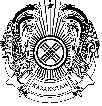 Қазақстан Республикасы

Көлік және коммуникация министрлігі

Министерство транспорта и коммуникаций

Республики КазахстанКӨЛІКТІК БАҚЫЛАУ КОМИТЕТІ

КОМИТЕТ ТРАНСПОРТНОГО КОНТРОЛЯШағын көлемді кеменің

КЕМЕ БИЛЕТІСУДОВОЙ БИЛЕТ

маломерного судна1. Кеме билеті кемеде түпнұсқасында

немесе нотариалды тәртіппен

куәландырылған көшірмесінде болуы

керек / Судовой билет должен

находиться на судне в подлиннике или в

засвидетельствованном нотариальным

порядком копии.

2. Кеменің жүзу жарамдығын жыл сайын

техникалық куәландыру мерзімі

аяқталған кезде кемеге жүзуге тыйым

салынады / Судну запрещается плавание

по истечению срока ежегодного

технического освидетельствования судна

на годность к плаванию.

3. Мынадай жағдайларда кеме билеті

Көліктік бақылау комитетінің аумақтық

органына өткізіледі: / Судовой билет

сдается в территориальный орган

Комитета транспортного контроля в

случаях:

- жеке иесінің тұрақты мекенжайы

(тіркелімі), ұйымның орналасқан орны

өзгергенде немесе иесі ауысқанда /

изменения постоянного места жительства

(прописки) индивидуального владельца,

местонахождения организации или смены

владельца;

- кеме техникалық жарамсыз немесе апат

болғанда / полного технического износа

или гибели судна.000 000

КЕМЕ БИЛЕТІ

СУДОВОЙ БИЛЕТ_______________________________ кеме кітабына

20_____ж./г. «____»_________________________

____________________ кеме ___________________

   (нөмір / номер)

енгізілген деректер негізінде

______________________________________________

На основании данных, внесенных в судовую книгу

настоящим удостоверяется, что судно

принадлежит

______________________________________________

      (Т.А.Ә. немесе ұйымның аталуы /

______________________________________________

    Ф.И.О. или наименование организации)

______________________________________________

тұратын, орналасқан / проживающего,

находящегося

______________________________________________

______________________________________________

(иесінің мекенжайы / адрес владельца)

______________________________________________

_____________тиесілі екендігін куәландырады1Кеме кітабында аталған кемеге қатысты

мыналар көрсетілген: / Относительно

названного судна в судовой книге

значится:

Кеме санаты, үлгісі, аталуы /

Категория, тип, название судна: _____

______________________________________

______________________________________

Жасалған уақыты және орны / Время и место постройки ______________________

____________________________20___ж./г.

Жобалық / Проектный № _______________

Жасалу / Строительный № _____________

Корпус материалы/ Материал корпуса ___

______________________________________

Ұзындығы / Длина ____________________

           (ең үлкен / максимальная)

Ені / Ширина _______________________

           (ең үлкен / максимальная)

Борт биіктігі / Высота борта _________2Жалпы сыйымдылығы /

Валовая вместимость __________________________

Жолаушылар сыйымдылығы /

Пассажировместимость ________________________

Жүккөтергіштігі /

Грузоподъемность ____________________________

Жүзу ауданы, аумағы, шарттары /

Район, зона, условия плавания ________________

______________________________________________

(разряды, географиялық шекарасы, жағадан

алыстау және толқын

______________________________________________

биіктігі бойынша шектеулер / разряд,

географические границы,

______________________________________________

ограничения по удалению от берега, высоте

волны)

Қозғалтқыштар үлгісі /

Тип двигателей ______________________________

Саны және нөмірі /

Количество и номера _________________________

Жалпы қуаты /

Общая мощность ______________________________

Қолмен, арақашықтықтан басқару /

Управление ручное, дистационное _____________

______________________________________________

Қозғаушылары

Движители ___________________________________3Желкендерінің жалпы ауданы /

Общая площадь парусов

_______________ш.м./кв.м.

Әуе жәшіктерінің, жүзгіштік

блоктарының көлемі/

Объем воздушных ящиков, блоков

плавучести

_______________________т.м./куб.м

Ерекше сипаттамалары /

Особые характеристики _______________

______________________________________

______________________________________

______________________________________

______________________________________

______________________________________

______________________________________4СИГНАЛ БЕРУ ҚҰРАЛДАРЫ

СИГНАЛЬНЫЕ СРЕДСТВАСол жақ және оң жақ борттық оттары, топтық

оттар /

Левый и правый бортовые огни, топовые огни

___________________________________________

______________________________________________

Арт жағындағы от, тіркеп сүйреу оты /

Кормовой и буксировочный огонь _______________

Клотик / клотик _____________________________

Жалтылдақ от / Проблесковый огонь _____

______________________________________________

Жарықты бұлғау, электр фонарі / Световая

отмашка, электрофонарь

___________________________________

Бұлғайтын жалау 60х60 см, диаметрі немесе

биіктігі 60 см қара түсті сигнал белгілері /

Флаг отмашка 60х60 см, сигнальные знаки

черного цвета диаметром или высотой 60 см:

шар/шар _______

__________конус / конус ____________________

Ысқырық, қоңырау, тұмандық горн, гонг /

Свисток, колокол, туманный горн, гонг ________5ЗӘКІРЛІК ЖӘНЕ БАЙЛАҒЫШ ҚҰРЫЛҒЫЛАРЫ

ЯКОРНЫЕ И ШВАРТОВЫЕ УСТРОЙСТВАЗәкір / Якорь ________________________

Арқан / Канат ________________________

Бекіткіш тростар / Швартовые тросы

______________________________________ҚҰТҚАРУШЫ ҚҰРАЛДАР

СПАСАТЕЛЬНЫЕ СРЕДСТВА25 м лині бар құтқарғыш дөңгелек

Спасательный круг с линем 25 м _______

Экипаждың және жолаушылардың саны

бойынша борттық нөмірлері жазылған

жеке құтқарғыш құралдар /

Индивидуальные спасательные средства

по числу экипажа и пассажиров с

нанесенными на них бортовыми номерами

Кеудеше /

Жилет _______________________________6ӨРТКЕ ҚАРСЫ АВАРИЯЛЫҚ ЖАБДЫҚТАР

ПРОТИВОПОЖАРНОЕ АВАРИЙНОЕ СНАБЖЕНИЕБрезент /

Брезент 1,5х1,5 м ___________________________

Өрт сөндіргіш /

Огнетушитель__________________________________

Су төккіш қол сорғысы /

Ручной водоотливной насос ___________________

Жөндеу материалдары /

Ремонтные материалы _________________________

Ожау /

Черпак _______________________________________

Құрал-сайман /

Инструмент____________________________________

Басқа құралдар /

Прочие средства _____________________________

_____________________________________________7Навигациялық және басқа жабдықтар

Навигационное и прочее снабжениеМагнитті компас /

Магнитный компас ______________________

Дүрбі /

Бинокль ______________________________

Лақтырылатын ұш /

Бросательный конец ___________________

Ілгекті бақан /

Багор ________________________________

Ескектер /

Весла _________________________________

Кранцылар /

Кранцы ________________________________

Алғашқы көмек дәрі қобдишасы /

Аптечка первой помощи ________________

Жолаушылар сыйымдылығы мен

жүккөтергіштігі көрсетілген кесте

көрінетін жерге ілінеді /

Табличка с указанием

пассажировместимости и грузоподъемности

вывешивается на видном месте

_______________________________________8Осы кеме билеті __________________________

үлгідегі кемеге _____________________________

меншік құқығын және осы кеме Қазақстан

Республикасының Мемлекеттік туын көтеріп

ішкі су жолдарында жүзуге құқықты екендігінің

дәлелі болып табылады.

Настоящий судовой билет служит

доказательством права собственности на судно

типа _______________________________________

____________________________________________

и права этого судна на плавание под

Государственным флагом Республики Казахстан

на внутренних водных путях.

20_____ ж./г. «____»_____________________                Көліктік бақылау комитеті

                аумақтық органының басшысы /

      М.О.      Руководитель территориального

      М.П.      органа Комитета транспортного

                контроля

_____________________________________________

_____________________________________________

_____________________________________________

(қолы, тегі, аты, әкесінің аты / подпись,

фамилия, имя, отчество)9                                          10                                       11